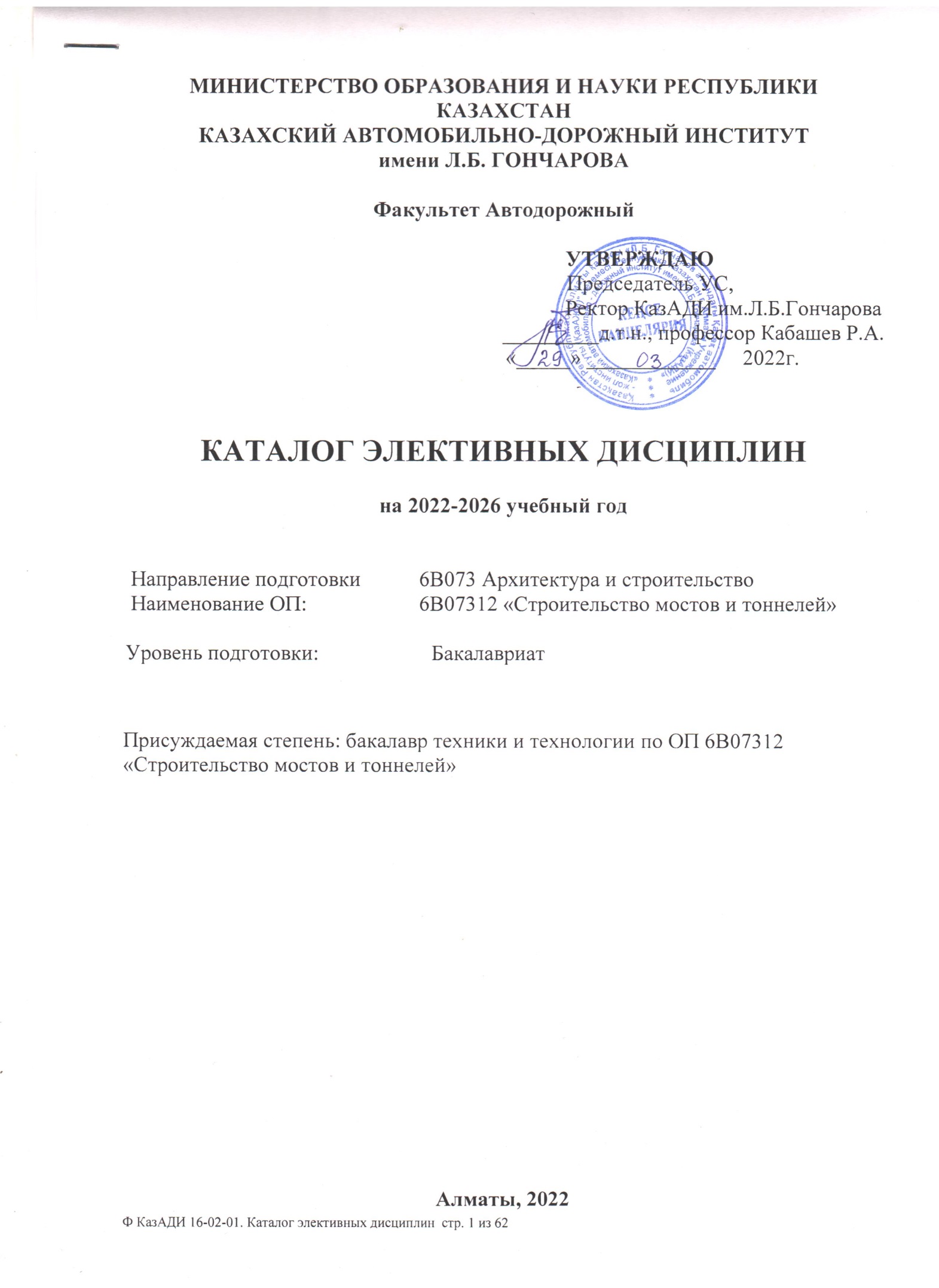 Список элективных дисциплин 6В073 Архитектура и строительствоОП 6В07312 «Строительство мостов и тоннелей»Примечание: Краткое описание элективных дисциплин специальности приведены в приложении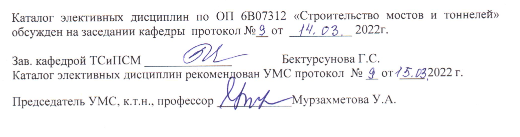 Краткое описание элективных дисциплин 6В073 Архитектура и строительствоОП 6В07312 «Строительство мостов и тоннелей»Приложение 1Приложение 2Приложение 3Приложение 4Приложение 5Приложение 6Приложение 7Приложение 8Приложение 9Приложение 10Приложение 11Приложение 12Приложение 13Приложение 14Приложение 15Приложение 16Приложение 17Приложение 18Приложение 19Приложение 20Приложение 21Приложение 22Приложение 23Приложение 24Приложение 25Приложение 26Приложение 27Приложение 28Приложение 29Приложение 30Приложение 31Приложение 32Приложение 33Приложение 34Приложение 35Приложение 36Приложение 37Приложение 38Приложение 39Приложение 40Приложение 41Приложение 42Приложение 43Приложение 44Приложение 45Приложение 46Приложение 47Приложение 48Приложение 49Приложение 50Приложение 51Приложение 52Приложение 53Приложение 54Приложение 55Приложение 56№Наименование дисциплиныЦиклДисциплиныРекомендуемый семестрПримечание №Наименование дисциплиныЦиклДисциплиныРекомендуемый семестрПримечание Инженерная графика БД КВ1Приложение № 1, стр 5   Архитектура и строительные конструкцииБДКВ1Приложение № 2, стр 6   ХимияБДКВ2Приложение № 3, стр 7   Транспортное материаловедениеБДКВ2Приложение № 4, стр 8   Гидравлика, гидрология, гидрометрияБДКВ3Приложение № 5, стр  9   Механика жидкости и газаБДКВ3Приложение № 6, стр 10    Система 3D моделированияБДКВ3Приложение № 7, стр 11    Система AutoCADБДКВ3Приложение № 8, стр 12    Инженерная механика БДКВ4Приложение № 9, стр 13   Теоретическая механикаБДКВ4Приложение № 10, стр 14   Мосты и трубыБДКВ4Приложение № 11, стр 15   Проектирование искусственных сооруженийБДКВ4Приложение № 12, стр 16   Строительные конструкции1БДКВ4Приложение № 13, стр 17   Железобетонные конструкцииБДКВ4Приложение № 14, стр 18   Геотехника 1БДКВ4Приложение № 15, стр 19 Инженерная геологияБДКВ4Приложение № 16, стр  20  Строительные машины и оборудованиеБДКВ4Приложение № 17, стр  21  Строительные и дорожные машиныБДКВ4Приложение № 18, стр   22 Строительная механика БДКВ5Приложение № 19, стр 23 Инженерная механика транспортных сооруженийБДКВ5Приложение № 20, стр 24   Геотехника ІІБДКВ5Приложение № 21, стр 25   ГрунтоведениеБДКВ5Приложение № 22, стр 27  Технология строительства мостов и трубБДКВ5Приложение № 23, стр 28    Строительство мостовБДКВ5Приложение № 24, стр 29    Автоматизированное проектирование траспортных сооруженийБДКВ5Приложение № 25 стр 30   Современное моделирование транспортных сооруженийБДКВ5Приложение № 26, стр 31    Инновационные технологии реконструкции мостов и труб БДКВ5Приложение № 27, стр 32    Современные технологии усилении строительства мостостроении  БДКВ5Приложение № 28, стр 33    Проектирование мостов и трубПДКВ5Приложение № 29, стр 34 Современное проектирование в  мостостроенииПДКВ5Приложение № 30, стр 35   Экономика и менеджмент в строительствеБДКВ6Приложение № 31, стр 36    Менеджмент строительных организацияхБДКВ6Приложение № 32, стр 37    Сметное делоПДКВ6Приложение № 33, стр 38   Технико-экономическое обоснование проектовПДКВ6Приложение № 34, стр 39    Тоннели и метрополитеныПДКВ6Приложение № 35, стр. 40  Проектирование транспортной тоннелейПДКВ6Приложение № 36, стр 41   Содержание и ремонт тоннелей и метрополитеновБДКВ6Приложение № 37, стр   42Усиление и ремонт   транспортных тоннелей БДКВ6Приложение № 38, стр 43    Инженерные сети и оборудованияБДКВ6Приложение № 39, стр 44    Инженерные коммуникации в строительствеБДКВ6Приложение № 40, стр 45  Проектирование тоннельных пересеченийПДКВ6Приложение № 41, стр 46    Тоннельные пересечения на транспортных магистраляхПДКВ6Приложение № 42, стр 47    Мосты и тоннелиПДКВ7Приложение № 43, стр 48  Инженерные сооружения в транспортном строительствеПДКВ7Приложение № 44, стр 49    Содержание и ремонт мостов и трубПДКВ7Приложение № 45, стр  50    Эксплуатация и усиление мостовПДКВ7Приложение № 46, стр  51    Автодорожные мосты и тоннелиПДКВ7Приложение № 47, стр 52  Городские дорогиПДКВ7Приложение № 48, стр 53   Обследование и испытание мостов и тоннелейБДКВ7Приложение № 49, стр 54   Диагностика мостов и тоннелейБДКВ7Приложение № 50, стр 55    Технология строительства тоннелей и метрополитеновБДКВ7Приложение № 51, стр 56    Контроль качества дорожно-строительных работБДКВ7Приложение № 52, стр 57    BIM технологии в строительствеПДКВ7Приложение № 53, стр 58    Современная компьютерная графикаПДКВ7Приложение № 54, стр 59   Экология и безопасность жизнедеятельностиООДКВ4Приложение № 55, стр 60Экология и устойчивое развитиеООДКВ4Приложение № 56, стр 611Название дисциплиныИнженерная графика 1Код дисциплиныFK 12(2)012Количество кредитовECTS43КафедраИК,ОДиИС4Курс, семестр1,15ПререквизитыЧерчение, Геометрия (школьный курс) 6ПостреквизитыИнженерная геодезия7Цель изученияЦель курса:разработать  и изучать методы построения изоброжений пространственных фигру на плоскости, изучать геометрических свойств пространственных задач чертежам, изучать способы решения и исследования пространственных задач при помощий черетжей.8Краткое  содержание дисциплинКурс «Инженерная графика» содержит методы построения изоброжений пространственных фигру на плоскости, изучать геометрических свойств пространственных задач чертежам, изучать способы решения и исследования пространственных задач при помощий черетжей.9Ожидаемые результатыХарактеристика уровней формирования компетенций у студента. знать: новые информационные технологии с использованием ЭВМ;  - автоматизацию конструкторской деятельности;-  интерактивные средства, обеспечивающие процесс работы в режиме «человек – ЭВМ»; - методы компьютерной графики, как нового инструмента конструирования и средства обученияуметь: - использовать ЭВМ, вычислительные системы и сети, их компоненты;-применять современные методы информатики и ВТ, компьютерных технологий в научно-исследовательской, проектно-конструкторской, производственно-технологической и организационно-управленческой деятельности; -пользоваться современными информационными технологиями и инструментальными средствами для решения различных задач в своей профессиональной деятельности; -квалифицированно применять современные системные программные средства, сетевые технологии. навыки:-  различными чертежными программами компьютерной графики, для составления конструкторской документации;- техникой выполнения чертежей для построения технических проектовбыть компетентным: -  владеть  навыками нахождения компромисса между различными требованиями (стоимости, качества, безопасности и сроков исполнения) при долгосрочном и краткосрочном планировании и способен принимать оптимальные решения в области строительства, эксплуатации, ремонта модернизации и реабилитации строительства дорог (по видам транспорта).2Название дисциплиныАрхитектура и строительные конструкции1Код дисциплиныFil 11022Количество кредитовECTS43КафедраИК,ОДиИС4Курс, семестр1,15ПререквизитыЧерчение, Геометрия (школьный курс )6ПостреквизитыСтроительные материалы, Строительные конструкции 17Цель изученияЦель курса  выбор конструктивных форм и материалов, обеспечивающий требуемые показатели надежности, безопасности и эффективности как эксплуатируемых, так и создаваемых конструкций и сооружений.8Краткое  содержание дисциплинКурс «Архитектура и строительные конструкции» содержит основы архитектурно-строительного проектирования здания9Ожидаемые результатыХарактеристика уровней формирования компетенций у студента. знать:-  основы архитектурно-строительного проектирования здания;- виды зданий;- расчет теплопередач; -расчет освещенности;уметь:-начертить фасад здания;-сделать разрез;-указать тип фундамента;  -назначить узел конструкции;-организовать лестничные марши; навыки: - практические навыки по основным расчетам теплотехники, выполняемым при  проектировании  здания.быть компетентным: -способным к демонстрации знаний и пониманий в профессиональной сфере, критически переосмысливать накопленный опыт, изменять при необходимости профиль своей профессиональной деятельности, осознавать социальную значимость своей будущей профессии, обладать высокой мотивацией к выполнению профессиональной деятельности3Название дисциплиныХимия1Код дисциплиныHim 12(2)022Количество кредитовECTS33КафедраИК,ОДиИС4Курс, семестр1,25ПререквизитыХимия школьный курс 6ПостреквизитыСтроительные материалы7Цель изученияЦель курса дисциплины современному инженеру необходим достаточно широкий объём химических знаний, при этом основную теоретическую базу химических знаний должен дать курс «Химия». Химия рассматривает законы, теоретические положения и выводы, которые лежат в основе всех химических дисциплин, изучает свойства и взаимоотношения химических элементов, основанные на периодическом законе Д.И. Менделеева и на современных представлениях о строении вещества. Дисциплина «Химия» ставит своей целью приобретение студентами основополагающих химических знаний и применения основных понятий и закономерностей химии при дальнейшем обучении и непосредственно в практической деятельности.8Краткое  содержание дисциплинКурс «Химия» рассматривает законы, теоретические положения и выводы, которые лежат в основе всех химических дисциплин, изучает свойства и взаимоотношения химических элементов, основанные на периодическом законе Д.И. Менделеева и на современных представлениях о строении вещества.9Ожидаемые результатыХарактеристика уровней формирования компетенций у студента. знать: -основные  законы химии, строение атомов и молекул;-основные законномерности протекания химической реакции, теорию электрохимических процессов,-свойства химических элементов и их соединений.уметь: -применять основные стехиометрические законы химии при решении задач, перевод молей вещества к массе, числу атомов, ионов, молекул; рассчитывать выход продукта по химическим уравнениям;- записывать, применяя периодический закон, электронную формулу любого элемента, исходя из его положения в периодической системе; объяснить природу ковалентной связи; уравнивать окислительно-восстановительные реакции; -определять направление протекания реакции; определять направление смещения химического равновесия, применяя принцип Ле-Шателье; на основе периодического закона Д.И. Менделеева и теории строения вещества прогнозировать физические и химические свойства элементов – металлов и неметаллов и их соединений.навыки:-приобретение студентами основополагающих химических знаний и применения основных понятий и аконномерностей химии при дальнейшем обучении и непосредственно в практической деятельности.быть компетентным: - уметь выражать и обосновывать свою позицию по выбору методов решения поставленных задач. - обладать навыками обращения с современной техникой, уметь использовать современные технологии в сфере профессиональной деятельности; - владеть навыками приобретения новых знаний, необходимых для повседневной профессиональной деятельности и продолжения образования в магистратуре.4Название дисциплиныТранспортное материаловедение1Код дисциплиныTM 12(2)022Количество кредитовECTS33КафедраТСиПСМ4Курс, семестр1,25Пререквизиты Математика, Физика (школьный курс)  6Постреквизиты Механика жидкости и газа7Цель изученияЦель курса дисциплина отражает современное состояние и мировые тенденции производства и применения строительных материалов. Включает 6 взаимосвязанных блоков: природные каменные материалы; материалы, материалы на основе неорганических вяжущих веществ; бетоны и растворы; материалы и изделия из древесины; металлические,  материалы и изделия8Краткое  содержание дисциплинКурс «Транспортное материаловедение» содержит разделы по современному состоянию и мировые тенденции производства и применения строительных материалов.9Ожидаемые результатыХарактеристика уровней формирования компетенций у студента. знать:-   материаловедческие основы получения и применения строительных материалов с требуемыми свойствами;уметь -обосновывать выбор материалов и изделий  в проектных решениях;-   осуществлять контроль и выдавать обоснованные рекомендации при проведении;бетонных, сварочных, отделочных и других видов работ в строительной практике.навыки:- иметь представление о состояние и мировых тенденциях производства и применения строительных материалов.быть компетентным:  -быть способным  к обобщению, анализу, восприятию информации, постановке цели и выбору путей ее достижения; может формулировать аргументы и решать проблемы в области эксплуатации, и ремонта  дорог (по видам транспорта), способен осуществлять сбор и интерпретацию информации для формирования суждений с учетом социальных, этических и научных соображений5Название дисциплиныГидравлика,гидрология,гидрометрия1Код дисциплиныGGG 22(2)032Количество кредитовECTS53КафедраТСиПСМ4Курс, семестр2,35ПререквизитыВысшая математика, Химия  6ПостреквизитыСтроительные машины и оборудование7Цель изученияЦель курса дисциплины является подготовка специалистов по этим дисциплинам заключается ознакомлением с законами движения жидкости, формами движения жидкости и их физической сущностью.8Краткое  содержание дисциплинКурс «Гидравлика,гидрология,гидрометрия» включает ознакомление с законами  движения жидкости, формами движения жидкости и их физической сущностью, приложением законов движения жидкости к расчету размеров водопропускных сооружений и к регулированию потоков и русловых процессов на пересечениях трасс железных и автомобильных дорог с водотоками.9Ожидаемые результатыХарактеристика уровней формирования компетенций у студента. знать:-законы движения жидкости; физическую сущность явлений, формы движения  жидкости и уравнения, которыми они описываются, методы исследования взаимодействия  потоков  с руслами и сооружениями,  железных и автомобильных дорог.уметь:-определять размеры водопропускных  сооружений  железных  и автомобильных дорог на основе гидравлического и гидрологического  обоснования  их проектирования, проводить гидравлические расчеты  равномерного, неравномерного и неустановившегося движения жидкости, рассчитывать сопряжение бьефов и гашение энергии потока, вести расчеты водопропускных сооружений, гидрограф и максимальных расходов воды, русловых деформаций в подмостовых руслах, в нижних бьефах  дорожных труб, уметь выполнять  гидравлические расчеты  равномерного и неравномерного  движения жидкости.навыки:- практические навыки в применении различных способов и методов расчета инженерных расчетов.быть компетентным: -  владеть  навыками нахождения компромисса между различными требованиями (стоимости, качества, безопасности и сроков исполнения) при долгосрочном и краткосрочном планировании и способен принимать оптимальные решения в области строительства, эксплуатации, ремонта модернизации и реабилитации строительства дорог (по видам транспорта).6Название дисциплиныМеханика жидкости и газа 1Код дисциплиныMJG 22 (2)032Количество кредитовECTS53КафедраТТиОП4Курс, семестр2,35ПререквизитыВысшая математика, Химия  6ПостреквизитыСтроительные и дородные машины7Цель изученияЦель курса дисциплины является формирование у обучающихся общих знаний и умений в области механики жидкости и газа 8Краткое  содержание дисциплинКурс «Механика жидкости и газа» включает ознакомление с законами  движения жидкости, прикладные вопросы течения жидкости, основные физические свойства жидкостей и газов9Ожидаемые результатыХарактеристика уровней формирования компетенций у студента. знать:- основные физические свойства жидкостей и газов;- законы статики, кинематики и динамики жидкости;- прикладные вопросы течения жидкости.уметь:- применять основные законы статики, кинематики и динамики жидкости и газов;- различать режимы течения жидкости и методынавыки:- решения задач по движению жидкости и владеть основными вопросами течения жидкости.быть компетентным:  - владеть методами  проведения технико-экономического анализа состояния и динамики дорог (по видам транспорта), искусственных сооружений с использованием современных методов и способов, способен применять результаты на практике7Название дисциплиныСистема 3D моделирования1Код дисциплиныS3DM 22(2)042Количество кредитовECTS33КафедраООДиИС4Курс, семестр2,35ПререквизитыВысшая математика, Информатика (школьный курс)6ПостреквизитыМосты и трубы 7Цель изученияОформление конструкторской документации, построение  строительных чертежей., получение знаний, умений и навыков в компьютерном изображении проектов, активизации познавательной и творческой деятельности студентов с использованием программного комплекса 3D моделирования, который позволяет изучить основы компьютерной графики для обработки графической документации.8Краткое  содержание дисциплинДанная дисциплина содержит возможность рассматривать конечный продукт на начальном этапе его строительства с помощью 3D моделирования. Благодаря специальным программам можно воссоздать модель конструкции в реальном времени с минимальными затратами времени и средств. Использование компьютерной визуализации пригодно не только для больших проектов, но и для проектирования малых жилых объектов. 9Ожидаемые результатыИзучив дисциплину, студент должен:Знать: новые информационные технологии с использованием ЭВМ;  - автоматизацию конструкторской деятельности;-  интерактивные средства, обеспечивающие процесс работы в режиме «человек – ЭВМ»; - методы компьютерной графики, как нового инструмента конструирования и средства обученияУметь: - использовать ЭВМ, вычислительные системы и сети, их компоненты;-применять современные методы информатики и ВТ, компьютерных технологий в научно-исследовательской, проектно-конструкторской, производственно-технологической и организационно-управленческой деятельности; -пользоваться современными информационными технологиями и инструментальными средствами для решения различных задач в своей профессиональной деятельности; -квалифицированно применять современные системные программные средства, сетевые технологии. Навыки:-  различными чертежными программами компьютерной графики, для составления конструкторской документации;- техникой выполнения чертежей для построения технических проектовбыть компетентным: -  владеть  навыками нахождения компромисса между различными требованиями (стоимости, качества, безопасности и сроков исполнения) при долгосрочном и краткосрочном планировании и способен принимать оптимальные решения в области строительства, эксплуатации, ремонта модернизации и реабилитации строительства дорог (по видам транспорта)8Название дисциплиныСистема AutoCAD  1Код дисциплиныSAC 22(2)042Количество кредитовECTS33КафедраООДиИС4Курс, семестр2,35ПререквизитыВысшая математика, Информатика (школьный курс)6ПостреквизитыПроектирование искуственных сооружений7Цель изученияЦель курса: Оформление конструкторской документации, построение  строительных чертежей., получение знаний, умений и навыков в компьютерном изображении проектов, активизации познавательной и творческой деятельности студентов с использованием программного комплекса AutoCad, который позволяет изучить основы компьютерной графики для обработки графической документации.8Краткое  содержание дисциплинДисциплина изучает построение  строительных чертежей., получение знаний, умений и навыков в компьютерном изображении проектов, активизации познавательной и творческой деятельности студентов с использованием программного комплекса AutoCad, который позволяет изучить основы компьютерной графики для обработки графической документации.9Ожидаемые результатыИзучив дисциплину, студент должен:Знать: новые информационные технологии с использованием ЭВМ;  - автоматизацию конструкторской деятельности;-  интерактивные средства, обеспечивающие процесс работы в режиме «человек – ЭВМ»; - методы компьютерной графики, как нового инструмента конструирования и средства обученияУметь: - использовать ЭВМ, вычислительные системы и сети, их компоненты;-применять современные методы информатики и ВТ, компьютерных технологий в научно-исследовательской, проектно-конструкторской, производственно-технологической и организационно-управленческой деятельности; -пользоваться современными информационными технологиями и инструментальными средствами для решения различных задач в своей профессиональной деятельности; -квалифицированно применять современные системные программные средства, сетевые технологии. Навыки:-  различными чертежными программами компьютерной графики, для составления конструкторской документации;- техникой выполнения чертежей для построения технических проектовбыть компетентным: -  владеть  навыками нахождения компромисса между различными требованиями (стоимости, качества, безопасности и сроков исполнения) при долгосрочном и краткосрочном планировании и способен принимать оптимальные решения в области строительства, эксплуатации, ремонта модернизации и реабилитации строительства дорог (по видам транспорта)9Название дисциплиныИнженерная механика 1Код дисциплиныIM 22(2)05 2Количество кредитовECTS53КафедраТТиОП4Курс, семестр2,45ПререквизитыВысшая математика, Физика6ПостреквизитыСтроительная механика 7Цель изученияЦель курса дисциплины являются: дать теоретические знания по теоретической механике и сопротивлению материалов и научить методом расчета элементов сооружения на прочность,  жесткость и устойчивость.8Краткое  содержание дисциплинКурс «Инженерная механика 1» включает теоретические знания по теоретической механике и сопротивлению материалов и научить методом расчета элементов сооружения на прочность,  жесткость и устойчивость.9Ожидаемые результатыХарактеристика уровней формирования компетенций у студента. знать: -методы расчета статически определимых конструкций; методы расчета статически неопределимых конструкций.уметь: -составлять расчетные схемы;- пользоваться основными методами расчета конструкций.навыки:-  владеть  навыками нахождения компромисса между различными требованиями (стоимости, качества, безопасности и сроков исполнения) при долгосрочном и краткосрочном планировании и способен принимать оптимальные решения в области строительства, эксплуатации, ремонта модернизации и реабилитации строительства дорог (по видам транспорта) быть компетентным:  -знать основные разделы математики, физики, инженерной графики; -иметь базовые знания, необходимые для изучения профессиональных дисциплин;- обладать навыками обращения с современной техникой, уметь использовать информационные технологии в сфере профессиональной деятельности;- Принимать решения в стандартных и нестандартных ситуациях и нести за них ответственность;- Использовать информационно-коммуникационные технологии в профессиональной деятельности.10Название дисциплиныТеоретическая механика1Код дисциплиныTM 22(2)052Количество кредитовECTS53КафедраТТиОП4Курс, семестр2,45ПререквизитыВысшая математика, Физика6ПостреквизитыИнженерная механика транспортных сооружений7Цель изученияЦель курса дисциплины являются: дать теоретические знания по теоретической механике  дать основные понятия и аксиомы механики, операции с системами сил, действующими на твердое тело8Краткое  содержание дисциплинКурс «Теоретическая механика» включает теоретические знания по теоретической механике дать основные понятия и аксиомы механики, операции с системами сил, действующими на твердое тело, условия эквивалентности системы сил, уравновешенности произвольной системы сил, частные случаи этих условий.9Ожидаемые результатыХарактеристика уровней формирования компетенций у студента. знать:- основные понятия и аксиомы механики, операции с системами сил, действующими на твердое тело;- условия эквивалентности системы сил, уравновешенности произвольной системы сил, частные случаи этих условий;- методы нахождения реакций связей в покоящейся системе сочлененных твердых тел, способы нахождения их центров тяжести. уметь: -составлять расчетные схемы;пользоваться основными методами расчета конструкций.Навыки владения:- методами нахождения реакций связей, способами нахождения центров тяжести тел; -навыками использования законов трения, составления и решения уравнений равновесия, движения тел, определения кинематической энергии многомассовой системы, работы сил.быть компетентным: -быть способным  к обобщению, анализу, восприятию информации, постановке цели и выбору путей ее достижения; может формулировать аргументы и решать проблемы в области эксплуатации, и ремонта  дорог (по видам транспорта), способен осуществлять сбор и интерпретацию информации для формирования суждений с учетом социальных, этических и научных соображений.11Название дисциплиныМосты и трубы1Код дисциплиныMT  22(3)062Количество кредитовECTS53КафедраТСиПСМ4Курс, семестр2,45ПререквизитыСистема 3D моделирования6ПостреквизитыТехнология строительства мостов и труб7Цель изученияЦель курса является обучение решению инженерных задач   по сооружению мостов и труб. Правильно укладовать всех видов автодорожного моста.8Краткое  содержание дисциплинКурс «Мосты и трубы» содержит конструктивные особенности сооружений, основные нагрузки и воздействия на сооружение, принципы использования различных типов фундаментов в зависимости от нагрузок и природных условий. Изыскания и проектирование автомобильных дорог; Технология и организация строительства автомобильных дорог; Эксплуатация автомобильных дорог; Реконструкция автомобильных дорог; Дорожные условия и безопасность движения; Организация планирования и управления строительством автомобильных дорог; Городские дороги; Проектирование автомагистралей.9Ожидаемые результатыХарактеристика уровней формирования компетенций у студента. знать:-конструктивные особенности сооружений; основные нагрузки и воздействия на сооружение; принципы использования различных типов фундаментов в зависимости от нагрузок и природных условий; современные достижения в различных областях строительства и мелиорации грунтов; исторические аспекты развития строительства сооружений различного типа нагрузках и воздействиях на здания и сооружения, особенности строительства, эксплуатации и воздействия на окружающую средууметь: -материалами нормативной, справочной и научной транспортноги литературой по проектированию, строительству и эксплуатации сооружений; приемами выбора наиболее эффективных и безопасных конструктивных решений системы «фундамент – основание» для конкретных условий строительства.навыки:-иметь представление о состоянии транспортно-коммуникационного комплекса Республики Казахстан, перспективах развития новых технологий в проектировании, строительстве, исследованиях и основах научных работ в транспортном строительстве.
быть компетентным:- знать классификацию, технические характеристики современных конструкций дорог (по видам транспорта) и уметь  анализировать   эффективность   применения этих конструкций в различных условиях эксплуатации12Название дисциплиныПроектирование искусственных сооружений1Код дисциплиныPIS  22(3)062Количество кредитовECTS53КафедраТСиПСМ4Курс, семестр2,45ПререквизитыСистема AutoCAD  6ПостреквизитыСтроительства мостов7Цель изученияЦелями освоения учебной дисциплины «Проектирование искусственных сооружений» являются ознакомление студентов с конструктивными решениями различных инновационных сооружений, методикой их расчёта и конструирования при проектировании и строительстве8Краткое  содержание дисциплинКонструкция разрезных балочных пролетных строений мостов с ненапрягаемой и напрягаемой арматурой. Конструкция неразрезных и консольных балочных железобетонных пролетных строений. Расчет сечений железобетонных элементов искусственных сооружений по предельным состояниям первой группы: Общие положения расчета. Общие сведения о трубах под насыпями автодорог. Специальные сооружения на горных дорогах. 9Ожидаемые результатызнать: - нормативную базу в области инженерных изысканий, принципов проектирования зданий, сооружений, инженерных систем и оборудования, планировки и застройки населенных мест;- требования охраны труда, безопасности жизнедеятельности и защиты окружающей средыпри выполнении строительно-монтажных, ремонтных работ и работ по реконструкции строительных объектов;- научно-техническую информацию, отечественного и зарубежного опытапо профилю деятельности уметь: - проводить предварительное технико-экономическое обоснование проектных решений, разрабатывать проектную и рабочую техническую документацию, оформлять законченные проектно-конструкторские работы, контролировать соответствие разрабатываемых проектов и технической документации заданию, стандартам, техническим условиям и другим нормативным документам;- участвовать в проектировании и изыскании объектов профессиональной деятельности;- осуществлять и организовывать техническую эксплуатацию зданий, сооружений объектов жилищно-коммунального хозяйства, обеспечивать надежность, безопасность и эффективность их работы;- организовать профилактические осмотры, ремонт, приемку и освоение вводимого оборудования, составлять заявки на оборудование и запасные части, готовить техническую документацию и инструкции по эксплуатации и ремонту оборудования, инженерных систем;навыки:-иметь представление о состоянии транспортно-коммуникационного комплекса Республики Казахстан, перспективах развития новых технологий в проектировании, строительстве, исследованиях и основах научных работ в транспортном строительстве.
быть компетентным:- методами проведения инженерных изысканий, технологиейпроектирования деталей иконструкцийвсоответствиистехническимзаданиемсиспользованиемуниверсальныхиспециализированныхпрограммно-вычислительныхкомплексовисистемавтоматизированныхпроектирования - -- - методами опытной проверки оборудования и средств технологического обеспечения 13Название дисциплиныСтроительные конструкции 11Код дисциплиныSK I 22(2)072Количество кредитовECTS43КафедраТС и ПСМ4Курс, семестр2,45ПререквизитыСтроительные материалы6ПостреквизитыИнновационные технологии реконструкции мостов и труб 7Цель изученияДисциплина «Строительные конструкции II» является профилирующей дисциплиной для специализаций «Расчет и проектирование зданий и сооружений», «Технология промышленного и гражданского строительства» специальности 050729 «Строительство».Цель курса дисциплины «Строительные конструкции 2» является  получение теоретических знаний и практических навыков, знаний о работе строительных конструкций, выполненных из железобетона, камня, металла, дерева и пластмасс при различных видах напряженного состояния, а также методах их расчета и конструирования. Вышеизложенные цели составляют основы курса дисциплины, а также подготовки специалистов, способных использовать полученные знания и навыки в профессиональной деятельности.8Краткое  содержание дисциплин«Строительные конструкции 2» является  получение теоретических знаний и практических навыков, знаний о работе строительных конструкций, выполненных из железобетона, камня, металла, дерева и пластмасс при различных видах напряженного состояния, а также методах их расчета и конструирования.9Ожидаемые результатыДанная дисциплина отражает современные состояние методов расчета и проектирования металлических и железобетонных конструкции. Кроме того  рассматриваются вопросы проектирования и расчета зданий и сооружений различных  конструктивных схем.По окончании изучения дисциплины «Строительные конструкции II» студенты должнызнать:физико-механические свойства строительных материалов;методы расчета и конструирования строительных конструкций;прогрессивные решения конструкций зданий и сооружений, перспективы их развития;приемы конструирования  железобетонных конструкций;уметь:разрабатывать конструктивные схемы зданий, сооружений; осуществлять расчет и конструктирование их элементов с использованием нормативной, инструктивной итехнической литературы;решать задачи по расчету на деформации, образование и раскрытие трещин.находить и использовать научно- техническую информацию.вести практические расчеты и конструирование элементов зданий и сооружений с использованием вычислительных комплексовконструирования изгибаемых элементов.быть компетентным: владение методами расчета строительных конструкций и применить в целях решений конкретного задания; способность к вынесению суждений, оценке идей и формулированию выводов по конкретным профессиональным вопросам14Название дисциплиныЖелезобетонные конструкции1Код дисциплиныJK 22(2)072Количество кредитовECTS43КафедраТС и ПСМ4Курс, семестр2,45ПререквизитыСтроительные материалы6ПостреквизитыСовременные технологии усилении строительства мостостроение 7Цель изученияЦель курса дисциплины «Железобетонные конструкции» является получение теоретических знаний и практических навыков, знаний о работе строительных конструкций, выполненных из железобетона, камня, металла, дерева и пластмасс при различных видах напряженного состояния, а также методах их расчета и конструирования. Вышеизложенные цели составляют основы курса дисциплины, а также подготовки специалистов, способных использовать полученные знания и навыки в профессиональной деятельности.8Краткое  содержание дисциплин«Железобетонные конструкции» является  получение теоретических знаний и практических навыков, знаний о работе строительных конструкций, выполненных из железобетона, камня, металла, дерева и пластмасс при различных видах напряженного состояния, а также методах их расчета и конструирования.9Ожидаемые результатыДанная дисциплина отражает современные состояние методов расчета и проектирования металлических и железобетонных конструкции. Кроме того, рассматриваются вопросы проектирования и расчета зданий и сооружений различных конструктивных схем.По окончании изучения дисциплины «Железобетонные конструкции» студенты должнызнать:физико-механические свойства строительных материалов;методы расчета и конструирования строительных конструкций;прогрессивные решения конструкций зданий и сооружений, перспективы их развития;приемы конструирования  железобетонных конструкций;уметь:разрабатывать конструктивные схемы зданий, сооружений; осуществлять расчет и конструктирование их элементов с использованием нормативной, инструктивной итехнической литературы;решать задачи по расчету на деформации, образование и раскрытие трещин.находить и использовать научно- техническую информацию.вести практические расчеты и конструирование элементов зданий и сооружений с использованием вычислительных комплексовнавыки:проектирования зданий и сооружений;расчета конструкций по предельным состояниям;методами проектирования и расчета металлических  и железобетонных конструкций по деформациям;конструирования изгибаемых элементов.приобретаемые компетенции: -умение определять максимально выгодный способ реконструкции и ремонта зданий и сооружений, а также их испытаний;-способность разработки технологических карт на ремонтно-строительные 15Название дисциплиныГеотехника 11Код дисциплиныGEOT I 22(2)082Количество кредитовECTS43КафедраТСиПСМ4Курс, семестр2,45ПререквизитыФизика, Иженерная геодезия6ПостреквизитыГеотехника 27Цель изученияЦелью курса  дисциплины является овладение основами теоретических и практических знаний в области инженерной геологии применительно к инженерно-строительному делу, основами механики грунтов – теорией дисперсных (раздробленных) грунтовых сред, фундаментостроения и подземного строительства.8Краткое  содержание дисциплинКурс «Геотехника1» включает основные принципы строения и физические свойства Земли,  основные породообразующие минералы и виды горных пород9Ожидаемые результатыХарактеристика уровней формирования компетенций у студента. знать:- строение и физические свойства Земли;- основные породообразующие минералы и виды горных пород;- основные процессы внешней и внутренней динамики Земли (магматизм, тектонику, сейсмику и т.п.);- природные геологические и инженерно-геологические процессы;- элементы гидрогеологии;- состав и объем инженерно-геологических и гидрогеологических изысканий для транспортного строительства.уметь:-использовать государственные источники информации о геологической среде;-узнавать и оценивать главнейшие природные процессы, а также процессы, возникающие в воздушной, водной и геологической среде при строительстве  транспортных сооружений, их опасность и скорость развития, принимать оперативные решения по борьбе с ними.навыки:-основами расчета и проектирования грунтовых массивов.принципами проектирования оснований, фундаментов, подземных сооружений при различных воздействиях.быть компетентным: -  владеть  навыками нахождения компромисса между различными требованиями (стоимости, качества, безопасности и сроков исполнения) при долгосрочном и краткосрочном планировании и способен принимать оптимальные решения в области строительства, эксплуатации, ремонта модернизации и реабилитации строительства дорог (по видам транспорта)16Название дисциплиныИнженерная геология1Код дисциплиныIG 22(2)082Количество кредитовECTS43КафедраТСиПСМ4Курс, семестр2,45ПререквизитыФизика, Иженерная геодезия6ПостреквизитыГрунтоведение7Цель изученияЦелью курса  дисциплины является это отрасль геологии, изучающая верхние горизонты земной коры и ее динамику в связи с инженерно-строительной деятельностью человека.8Краткое  содержание дисциплинКурс «Инженерная геология»  рассматривает происхождение, состав, строение и свойства горных пород как грунтов; изучает процессы и явления, возникающие при взаимодействии сооружений с местной природной обстановкой, а также методы их прогноза и пути возможного на них воздействия с целью устранения их вредного влияния. Здесь же рассматриваются некоторые вопросы гидрогеологии, изучающей подземные воды, и те изменения, которым они подвергаются под влиянием строительства и эксплуатации различных сооружений и другой хозяйственной деятельности человека.9Ожидаемые результатыХарактеристика уровней формирования компетенций у студента. знать:- строение и физические свойства Земли;- основные породообразующие минералы и виды горных пород;- основные процессы внешней и внутренней динамики Земли (магматизм, тектонику, сейсмику и т.п.);- природные геологические и инженерно-геологические процессы;-  элементы гидрогеологии;- состав и объем инженерно-геологических и гидрогеологических изысканий для транспортного строительства.Уметь: - использовать государственные источники информации о геологической среде;- узнавать и оценивать главнейшие природные процессы, а также процессы, возникающие в воздушной, водной и геологической среде при строительстве  транспортных сооружений, их опасность и скорость развития, принимать оперативные решения по борьбе с ними;навыкизадачи и значение дисциплины для своей специальности и перспективы развития фундаменто- строения и подземного строительства;- сущность процессов внешней и внутренней динамики Земли (тектоники, сейсмики, выветривания и т.п.);- геологические процессы и явления.быть компетентным: -владеть общей структурой в области изучения и связей между ее элементами,  владение технологией, методами доводки и освоения технологических процессов производства строительных материалов, изделий и конструкций17Название дисциплиныСтроительные машины и оборудование1Код дисциплиныSMO 22(2)092Количество кредитовECTS33КафедраТТиОП4Курс, семестр2,45ПререквизитыФизика и  Гидравлика, гидрология и гидрометрия6ПостреквизитыПроектирование мостов и труб7Цель изученияЦель курса является ознакомление студентов с профессиональной технологией и видами строительной техники, с помощью которой можно наиболее эффективно обеспечить сооружение различных объектов.8Краткое  содержание дисциплинКурс «Строительные машины и оборудование» содержит специальные детали строительных машин, основные части машин, требования, предъявляемые к машинам, различные виды техники, применяемые в строительстве;9Ожидаемые результатыХарактеристика уровней формирования компетенций у студента. знать:- строительные детали;- материалы, применяющиеся в строительном машиностроении;- специальные детали строительных машин;- основные части машин;- требования, предъявляемые к машинам;- различные виды техники, применяемые в строительстве;- систему обеспечения исправности и работоспособности машин;- систему управления механизации строительства;- разновидности организационных структур механизации строительства и ремонта машин.Уметь: -пользоваться специальной технической и справочной литературой.навыки:-теорий рабочих процессов расчетов основных параметров строительных и дорожных машин.быть компетентным:  -быть способным использовать  данные оценки технического состояния элементов и устройств дорог (по видам транспорта) с использованием  диагностической аппаратуры и по косвенным признакам18Название дисциплиныСтроительные и дорожные машины1Код дисциплиныSDM 22(2)092Количество кредитовECTS33КафедраТТиОП4Курс, семестр2,45ПререквизитыФизика, Гидравлика, гидрология и гидрометрия6ПостреквизитыОсновы проектирования мостостроения7Цель изученияЦель курса является формирование знаний и умений студентов в области конструкций, теорий рабочих процессов и расчетов основных параметров строительных и дорожных машин.8Краткое  содержание дисциплинКурс преподавания дисциплины "Строительные и дорожные машины" является формирование знаний и умений студентов в области конструкций, теорий рабочих процессов и расчетов основных параметров строительных и дорожных машин.9Ожидаемые результатыХарактеристика уровней формирования компетенций у студента. знать:-принцип работы, свойства, технические характеристики, конструктивные особенности машин для производства земляных работ, оборудования для устройства оснований и фундаментов, производства бетонных, дорожных а также карьерных работ при добыче нерудных строительных материалов.
- владеть навыками определения основных параметров машин, расчета их мощности и производительности, проектирования СДМ, уметь: -пользоваться специальной технической и справочной литературой.навыки:-теорий рабочих процессов расчетов основных параметров строительных и дорожных машин.быть компетентным: - быть способным к освоению  особенностей обслуживания и ремонта  технического и технологического оборудования и транспортных коммуникаций.19Название дисциплиныСтроительная механика 1Код дисциплиныSM 32 (2)102Количество кредитовECTS53КафедраТСиПСМ4Курс, семестр3,55ПререквизитыСтроительные конструкции 16ПостреквизитыПроектирование тоннельных пересечений7Цель изученияЦель курса состоит: в изучении методов расчета различных сооружений на прочность, жесткость и устойчивость, в освоение основных универсальных аналитических методов расчета сооружений при статическом и динамическом воздействий, в развитии у студентов логического мышления, навыков самостоятельного продумывания, необходимых в дальнейшей работе при решении тех или иных задач техники.8Краткое  содержание дисциплин«Инженерная механика 3» учить проводить расчеты на прочность и жесткость для типовых расчетных схем сооружений.9Ожидаемые результатыХарактеристика уровней формирования компетенций у студента. знать:-методы расчета статически определимых и неопределимых систем;- методы организации поточного выполнения строительно-монтажных работ инновационных объектов строительства;-основные принципы работы расчетных программ и их возможности.уметь:-составлять расчетные схемы конструкций инновационных зданий и сооружений;- находить наиболее оптимальный метод производства строительно-монтажных работ;- делать полный анализ работы сооружений по усилиям и деформациям и соответствующие рекомендации для прочности и жесткости конструкции;- использовать современные компьютерные программы.навыки:- самостоятельного принятия инженерных решения по усилению жесткости конструкции;- владения научными и техническими строительными терминами;- владения современными методами расчета, испытаний строительных конструкций и возведения зданий с использованием энергосберегающих и энергоэффективных технологий;-творческой и научной компетенции в вопросах, отвечающих специфике деятельности инженера.быть компетентным:  -владение методами расчета строительных конструкций и применение их в целях решений конкретных задач;- готовность к использованию программных продуктов для решения профессиональных задач;-владение методами разработки стратегических планов развития энергосбережения зданий на основе системного анализа состояния исследований и опыта проектирования и строительства для интеграции творческого и научного потенциала;- готовность к использованию СНиП, ЕВРОКОД в области строительства20Название дисциплиныИнженерная  механика транспортных сооружений1Код дисциплиныIMTS 32 (2)102Количество кредитовECTS53КафедраТСиПСМ4Курс, семестр3,55ПререквизитыСтроительные конструкции 16ПостреквизитыТоннельные пересечения на транспортных магистралях7Цель изученияЦель курса является научить проводить расчеты на прочность и жесткость для типовых расчетных схем сооружений.8Краткое  содержание дисциплинКурс «Инженерная механика транспортных сооружений» содержит методы расчета статически определимых конструкций; методы расчета статически неопределимых конструкций.9Ожидаемые результатыХарактеристика уровней формирования компетенций у студента. знать:методы расчета статически определимых конструкций;методы расчета статически неопределимых конструкций.Уметь:составлять расчетные схемы;пользоваться основными методами расчета конструкций;проводить полный анализ работы сооружений.-составлять расчетные схемы;-- пользоваться основными методами расчета конструкций;- проводить полный анализ работы сооружений.Навыки: -проводить расчеты на прочность и жесткость для типовых расчетных схем сооружений.быть компетентным:  -владение методами расчета строительных конструкций и применение их в целях решений конкретных задач;- готовность к использованию программных продуктов для решения профессиональных задач;-владение методами разработки стратегических планов развития энергосбережения зданий на основе системного анализа состояния исследований и опыта проектирования и строительства для интеграции творческого и научного потенциала;- готовность к использованию СНиП, ЕВРОКОД в области строительства21Название дисциплиныГеотехника 21Код дисциплиныGEOT II 32 (2)112Количество кредитовECTS53КафедраТСиПСМ4Курс, семестр3,55ПререквизитыГеотехника 16ПостреквизитыСодержание и ремонт тоннелей и метрополитенов7Цель изученияЦелью курса  дисциплины является обучение будущих специалистов-строителей  основам инженерной геологии,   механики грунтов и современным методам расчета,  проектирования и строительства оснований и фундаментов зданий и сооружений на транспорте в различных природно-климатических и региональных условиях.8Краткое  содержание дисциплинДисциплина включает в себя комплекс вопросов, связанных с инженерно-геологическими  изысканиями при проектировании, строительстве и эксплуатации объектов транспортно-коммуникационного комплекса, расчетами прочности и устойчивости грунтовых транспортных сооружений, современными методами оценки напряженно-деформированного состояния грунтовых сооружений  от транспортных нагрузок. 9Ожидаемые результатыХарактеристика уровней формирования компетенций у студента. знать: -  строение и физические свойства Земли;-  основные породообразующие минералы и виды горных пород;- основные процессы внешней и внутренней динамики Земли (магматизм, тектонику, сейсмику и т.п.);-  природные геологические и инженерно-геологические процессы;-  основы гидрогеологии;- состав и объем инженерно-геологических и гидрогеологических изысканий для транспортного строительства;- основные виды и разновидности грунтов, их физические характеристики классификационные показатели:основные закономерности механики грунтов, характеристики механических свойств  грунтов и методы их определения;методы определения напряжений в грунтах оснований;методы оценки прочности, устойчивости грунтовых массивов и их давления на ограждения;методы определения осадок фундаментов;основные принципы проектирования оснований и фундаментов, подземных и земляных сооружений;последовательность проектирования и способы устройства оснований и фундаментов  мелкого и глубокого заложения, свайных фундаментов, в том числе в особых условиях;типы и конструкции фундаментов естественного мелкого и глубокого заложения;методы улучшения строительных свойств  оснований;уметь:-  использовать государственные источники информации о геологической среде;-  узнавать и оценивать главнейшие природные процессы, а также процессы, возникающие в воздушной, водной и геологической среде при строительстве  транспортных сооружений, их опасность и скорость развития, принимать оперативные решения по борьбе с ними;-  читать геологические, гидрогеологические, геоморфологические карты, разрезы и другие документы с характеристиками природной среды;-  различать главнейшие горные породы, служащие грунтами и строительными материалами; - оценивать инженерно-геологические условия строительной площадки; определять основные показатели физико-механических свойств грунтов оснований;- решать типовые задачи механики грунтов по определению напряженно-деформированного состояния, несущей способности и устойчивости грунтовых массивов и их давления на ограждения;предвидеть и оценивать процессы, возникающие в геологичской среде при строительстве и эксплуатации транспортных сооружений;выбирать  типы и определять  размеры фундаментов зданий и сооружений, а также способы их устройства, реконструкции и усиления, в том числе в особых условиях и при преобразовании строительных свойств оснований;Владеть  навыками:- проведения анализа инженерно-геологических условий строительной площадки;- определения характеристик физико-механических свойств грунтов оснований и земляных сооружений;- расчета и проектирования оснований и фундаментов зданий и сооружений.быть компетентным: -  владеть  навыками нахождения компромисса между различными требованиями (стоимости, качества, безопасности и сроков исполнения) при долгосрочном и краткосрочном планировании и способен принимать оптимальные решения в области строительства, эксплуатации, ремонта модернизации и реабилитации строительства дорог (по видам транспорта)22Название дисциплиныГрунтоведение1Код дисциплиныGVed 32 (2)112Количество кредитовECTS53КафедраТСиПСМ4Курс, семестр3,55ПререквизитыГеотехника 16ПостреквизитыУсилиение и ремонт транспортных тоннелей 7Цель изученияЦелью преподавания дисциплины является овладение основами теоретических и практических знаний в области инженерной геологии применительно к инженерно-строительному делу, основами механики грунтов – теорией дисперсных (раздробленных) грунтовых сред, фундаментостроения и подземного строительства.8Краткое  содержание дисциплинДисциплина включает в себя комплекс вопросов, связанных с поведение грунтов под действием нагрузок; степень устойчивости грунтовых массивов; улучшать строительные качества грунтовых оснований; назначать основные размеры фундаментов, подземных и надземных конструкций, при которых обеспечивалась бы их долговечность и экономичность; выбирать методы устройства фундаментов и подземных сооружений без нарушения природной структуры грунтов оснований.9Ожидаемые результатыХарактеристика уровней формирования компетенций у студента. знать-строение и физические свойства Земли;-основные породообразующие минералы и виды горных пород;-основные процессы внешней и внутренней динамики Земли (магматизм, тектонику, сейсмику и т.п.);-природные геологические и инженерно-геологические процессы;- элементы гидрогеологии;- состав и объем инженерно-геологических и гидрогеологических изысканий для транспортного строительства.Уметь:-использовать государственные источники информации о геологической среде;-узнавать и оценивать главнейшие природные процессы, а также процессы, возникающие в воздушной, водной и геологической среде при строительстве  транспортных сооружений, их опасность и скорость развития, принимать оперативные решения по борьбе с ними;- читать геологические, гидрогеологические, геоморфологические карты, разрезы и другие документы с характеристиками природной среды.навыки:- различать главнейшие горные породы, служащие грунтами и строительными материалами; - оценивать инженерно-геологические условия строительной площадки; определять основные показатели физико-механических свойств грунтов оснований.быть компетентным:- при решений задачи и значение дисциплины для своей специальности и перспективы развития фундаментостроения и подземного строительства;- сущность процессов внешней и внутренней динамики Земли (тектоники, сейсмики, выветривания и т.п.);-геологические процессы и явления;-необходимость тщательного изучения геологического строения для анализа инженерно-геологических23Название дисциплиныТехнология строительства мостов и труб1Код дисциплиныTSMT 32 (3)122Количество кредитовECTS53КафедраТСиПСМ4Курс, семестр3,55ПререквизитыМосты и трубы6ПостреквизитыТоннели и метрополитены7Цель изученияИзложить основные положения технологии изготовления мостовых конструкций и производства строительно-монтажных работ при возведении мостовых сооружений.8Краткое  содержание дисциплинКурс преподавания дисциплины "Технология строительства мостов и труб" содержит основные положения технологии изготовления мостовых конструкций и производства строительно-монтажных работ при возведении мостовых сооружений. Дать студентам основы технологической подготовки инженера-мостовика.9Ожидаемые результатыХарактеристика уровней формирования компетенций у студента. знать:- цели и задачи транспортного строительства; -содержание основополагающих нормативных документов в области строительства инженерных сооружений железнодорожного транспорта; - основные положения технологических процессов в мостостроении на основе изучения отечественного и зарубежного опыта.
уметь:- принимать и оценивать возможные решения в области строительства мостовых сооружений на основе достижений научно-технического прогресса; строить мосты и трубы на железных и автомобильных дорогах;-проектировать вспомогательные сооружения и устройства, применяемые при строительстве мостов; -оценивать напряженно-деформированное состояние конструкций в процессе монтажа и принимать меры, обеспечивающие прочность и устойчивость элементов сооружений.
навыки:- о тенденциях и путях развития конструктивных форм и технологии строительства искусственных сооружений; заводской технологии изготовления стальных и железобетонных конструкций.быть компетентным:. знать классификацию, технические характеристики современных конструкций дорог (по видам транспорта) и уметь  анализировать   эффективность   применения этих конструкций в различных условиях эксплуатации.24Название дисциплиныСтроительство мостов1Код дисциплиныSM 32 (3)122Количество кредитовECTS53КафедраТСиПСМ4Курс, семестр3,55ПререквизитыПроектирование искусственных сооружений6ПостреквизитыПроектирование транспортной тоннелей7Цель изученияИнженеров готовят к профессиональной деятельности, связанной с принятием самостоятельных ответственных решений на любом этапе инвестиционного цикла строительства мостов и тоннелей. При изучении дисциплины "Строительство мостов» студент осваивает методы и способы строительства мостов, включая инженерную подготовку к строительству, средства механизации для строительства мостов, организацию и технологию возведения опор и пролетных строений, а так же укрепления берегов и подходов к мосту8Краткое  содержание дисциплинКурс преподавания дисциплины "Строительство мостов" содержит основные положения  о освоении способов подготовки к производству конструкций и изделий, доставленных настройку от поставщиков, приобретение навыков по выбору средств механизации, такелажных устройств и приспособлений для выполнения строительно-монтажных работ, получение навыков по методами способам возведения мостов разных конструктивных решений.9Ожидаемые результатыХарактеристика уровней формирования компетенций у студента. знать:-особенности проектирования плана и профилямостов, путепроводов, эстакад;-особенности мостовых конструкций и способових сооружения;-современные технологические схемы сооружения мостов;-методы планирования и организации работ в мостостроительных организациях;уметь:запроектировать план и профиль мостового перехода;-разрабатывать отдельные узлы и конструкцию мостов в целом;-разрабатывать технологические схемы на строительство новых, капитальный ремонт и реконструкцию эксплуатируемых мостовых сооружений.навыки:- о тенденциях и путях развития конструктивных форм и технологии строительства мостов; применение заводской технологии изготовления стальных и железобетонных конструкций при строительстве мостов.быть компетентным:. знать классификацию, технические характеристики современных конструкций мостов и уметь  анализировать   эффективность   применения этих конструкций в различных условиях эксплуатации строительство мостов.27Название дисциплиныАвтоматизированное проектирование траспортных сооружений1Код дисциплиныAPTS 32(2)132Количество кредитовECTS53КафедраТСиПСМ4Курс, семестр3,55ПререквизитыСистема 3D моделирования 6ПостреквизитыBIM   технологии в строительстве7Цель изученияЭлементы системы автоматизированного проектирования ТС, автоматизированное проектирование основных видов транспортных сооружений по условиям прочности, безопасности, устойчивости, работоспособности; оптимизация проектных решений на ЭВМ в составе САПР.8Краткое  содержание дисциплинОсновные принципы оптимизации и моделирования при проектировании автомобильных дорог. Оптимизация проектных решений IT составе САПР по проектировании основных видов транспортных сооружений по условиям прочности, устойчивости, работоспособности. Понятие о математических методах оптимизации проектных решений. Методы оптимизации проектных решений. Методы оптимизации проектных решений при проектировании автомобильных дорог. Понятие о системах и способах моделирования. 9Ожидаемые результатыХарактеристика уровней формирования компетенций у студента. знать:-особенности мостовых конструкций и способових сооружения;-современные технологические схемы сооружения мостов;-методы планирования и организации работ в мостостроительных организациях;уметь:-запроектировать план и профиль мостового перехода;-разрабатывать отдельные узлы и конструкцию мостов в целом;навыки: - научиться использовать многофункциональный комплекс автоматизированного проектирования объектов транспорта для обработки инженерных изысканий, создания и использования цифровых моделей местности, выбора направления трассы дороги; - определять положения проектной линии продольного профиля; обосновывать поперечный профиль дороги с расчетом устойчивости откосов, осадки насыпи и подсчетом объемов земляных работ; оптимального проектирования дорожной одежды на внешние нагрузки; - использовать метод автоматизированного расчета талых и ливневых вод, детальный расчет и обоснование оптимального отверстия труб и малых мостов; - использовать навыки автоматизированного проектирования мостовых переходов расчетом размыва у опор моста и срезов пойменных берегов; - оценивать проектное решение по уровню удобства, безопасности движения и вписывания дороги в окружающий ландшафт.- практические навыки по составлению алгоритмов и разработки прикладных программ по проектированию автомобильных дорог.быть компетентным:-  быть способным  к обобщению, анализу, восприятию информации, постановке цели и выбору путей ее достижения; может формулировать аргументы и решать проблемы в области эксплуатации, и ремонта  дорог (по видам транспорта), способен осуществлять сбор и интерпретацию информации для формирования суждений с учетом социальных, этических и научных соображений.26Название дисциплиныСовременное моделирование транспортного сооружения1Код дисциплиныSMTS 32(2)132Количество кредитовECTS53КафедраТСиПСМ4Курс, семестр3,55ПререквизитыСистема AutoCaD6ПостреквизитыСовременная компьютерная графика7Цель изученияЦель курса  дисциплины основы автоматизированного проектирования железных и автомобильных дорог, и искусственных сооружений, принципы оптимизации и моделирования при проектировании железных и автомобильных дорог, и искусственных сооружений.8Краткое  содержание дисциплинКурс преподавания дисциплины "Современное моделирование транспортного сооружения " cодержит  основы автоматизированного проектирования железных и автомобильных дорог, и искусственных сооружений.9Ожидаемые результатыХарактеристика уровней формирования компетенций у студента. знать: - методы назначения размеров геометрических элементов дороги;- основы проектирования земляного полотна дороги;- особенности проектирования пересечений и примыканий дорог;- методы изысканий и составления проекта дорог и дорожных сооружений;- особенности изысканий и составления проекта реконструкции автомобильной дороги;- основы ландшафтного проектирования дорог;- способы благоустройства дорог;- особенности проектирования дорог в сложных природных условиях.уметь:- составлять алгоритмы и разработки прикладных программ по проектированию автомобильных дорог.-рассчитать технические параметры проектируемой дороги;- назначить отверстия водопропускных сооружений;- проектировать план трассы дороги;- нанести проектную линию на продольный профиль;- проектировать поперечный профиль дороги;- конструировать и рассчитать дорожную одежду;- проектировать пересечения и примыкания дорог;навыки:- практические навыки по составлению алгоритмов и разработки прикладных программ по проектированию автомобильных дорог.быть компетентным:-  быть способным к обобщению, анализу, восприятию информации, постановке цели и выбору путей ее достижения; может формулировать аргументы и решать проблемы в области эксплуатации, и ремонта дорог (по видам транспорта), способен осуществлять сбор и интерпретацию информации для формирования суждений с учетом социальных, этических и научных соображений.- знать классификацию, технические характеристики современных конструкций дорог (по видам транспорта) и уметь анализировать   эффективность   применения этих конструкций в различных условиях эксплуатации;-  быть способным к выполнению  теоретических, экспериментальных, вычислительных исследований по научно-техническому обоснованию инновационных технологий  эксплуатации, технического обслуживания и ремонта дорог (по видам транспорта).27Название дисциплиныИнновационные технологии реконструкции мостов и труб 1Код дисциплиныITRMT 32 (2)142Количество кредитовECTS53КафедраТСиПСМ4Курс, семестр3,55ПререквизитыМосты и трубы6ПостреквизитыСодержание и ремонт тоннелей и метрополитенов7Цель изученияОсобенности составления проекта, обоснования требуемых сроков, объемов и видов реконструкции, а также вследствие большого разнообразия конструкций и их материалов, систем и назначения мостовых сооружений, подлежащих к реконструкции.8Краткое  содержание дисциплинДисциплина содержит основные причины, вызывающие необходимость реконструкции мостовых сооружений. Решения проблем долговечности мостов и труб. Реконструкция и адаптация старых мостов к современным требованиям по нагрузке и пропускной способности (габаритам); проектирование новых сооружений с учётом возможной в дальнейшем их модернизации. Усиление опор и фундаментов в русловой части реки под защитой шпунтового ограждения, а также подъём пролетных строений для ремонта и усиления ригелей и другие виды работ по реконструкции мостов и труб.9Ожидаемые результатыХарактеристика уровней формирования компетенций у студента. знать:-особенности проектирования плана для реконструкции мостов и тдуб;-особенности мостовых конструкций и способових сооружения;-современные технологические схемы сооружения мостов;-методы планирования и организации работ в мостостроительных организациях;уметь:-запроектировать план и профиль для реконструкции мостовой конструкции;-разрабатывать отдельные узлы и конструкцию мостов в целом;-разрабатывать технологические схемы на строительство новых, капитальный - - запроектировать ремонт и реконструкцию эксплуатируемых мостовых сооружений.навыки:- о тенденциях и путях развития конструктивных форм и технологии строительства мостов; применение заводской технологии изготовления стальных и железобетонных конструкций при строительстве мостов.быть компетентным:. знать классификацию, технические характеристики современных конструкций мостов и уметь  анализировать   эффективность   применения этих конструкций в различных условиях эксплуатации строительство мостов.28Название дисциплиныСовремнные технологии усилении строительства мостостроении  1Код дисциплиныSTUST 32 (2)142Количество кредитовECTS53КафедраТСиПСМ4Курс, семестр3,55ПререквизитыПроектирование искусственных сооружений6ПостреквизитыУсиление и ремонт транспортных тоннелей7Цель изученияОсобенности современных технологии усилении составления проекта мостостроения, обоснования требуемых сроков, объемов и видов реконструкции, а также вследствие большого разнообразия конструкций и их материалов, систем и ниспользования новых строительных конструкции для мостовых сооружений, подлежащих к реконструкции.8Краткое  содержание дисциплинСовременные виды мостовых сооружений – мосты через водные преграды, путепроводы и эстакады через автодороги и городские улицы, через железные дороги, виадуки; Новые строительные материалы для применения мостостроения;  Усиления вантовых или висячих мостов современных конструции мостов и труб и.т.д9Ожидаемые результатыХарактеристика уровней формирования компетенций у студента. знать:-особенности современного проектирования плана для реконструкции мостов и тдуб;-применения современных мостовых конструкций и способових сооружения;-современные технологические при сооружениях мостов;-методы планирования и организации работ в мостостроительных организациях;уметь:-запроектировать план и профиль для реконструкции мостовой конструкции;-разрабатывать отдельные узлы и конструкцию мостов в целом;-разрабатывать технологические схемы на строительство новых, капитальный - - запроектировать ремонт и реконструкцию эксплуатируемых мостовых сооружений.навыки:- о тенденциях и путях развития конструктивных форм и технологии строительства мостов; применение заводской технологии изготовления стальных и железобетонных конструкций при строительстве мостов.быть компетентным:. знать классификацию, технические характеристики современных конструкций мостов и уметь  анализировать   эффективность   применения этих конструкций в различных условиях эксплуатации строительство мостов.29Название дисциплиныПроектирование мостов и труб1Код дисциплиныPMT 33(3)012Количество кредитовECTS53КафедраТСиПСМ4Курс, семестр3,55ПререквизитыМосты и трубы6ПостреквизитыСодержание и ремонт мостов7Цель изученияЦель дисциплины – научить студентов методике и практике проектирования мостов и тоннелей в разных горно-геологических условиях строительства. Проектирования и применения различной технологии строительство мостов. Различие и применения новых строительных материалов при проектировании мостов и труб.8Краткое  содержание дисциплинИзучает разные мосты посвящен изучению основ проектирования мостовых конструкций с канатными элементами, основных типов металлических вантовых и висячих пролетных строений. Рассматриваются основные положения расчета пролетных строений (балок жесткости), пилонов, канатных элементов в соответствии с действующими нормами проектирования искусственных сооружений. Рассматриваются основные материалы и их характеристики для изготовления конструкций, разные схемы пролетных строений, конструкции наиболее распространенных соединений, типы опор, типы мостового полотна автодорожных мостов. Технико-экономический анализ, выбор решения, расчет строительных конструкций мостов по предельным состояниям из обычного и предварительно-напряженного железобетона, изучается конструкция пролетных строений, опор и опорных частей железобетонных и металлических мостов, водопропускных труб под насыпями. 9Ожидаемые результатызанать: - основый проектирование мостов и труб- об истории и современном состоянии проектирования мостостроения; - о типах производст и их характеристиках.  -методику проектирования мостов и трубя; - основные принципы формирования проекта и методику выбора несущих строительных конструкции и принципа работы. уметь: - производить расчеты по выбору строительных конструкции и определению количества технологического оборудования. Особенности вспомогательных и других категорий работ при проектировании транстпорных сооружений. навыки: - производить расчеты технико-экономических показателей проекта мостостроения. -составления календарного плана для отдельных участков строительства мостовбыть компетентным: знать классификацию, технические характеристики современных конструкций мостов и уметь анализировать   эффективность   применения этих конструкций в различных условиях эксплуатации строительство мостов.30Название дисциплиныСовременное проектирование в  мостостроении 1Код дисциплиныSPM 33(3)012Количество кредитовECTS53КафедраТСиПСМ4Курс, семестр3,55ПререквизитыПроектирование искусственных сооружений6ПостреквизитыУсиление и ремонт транспортных тоннелей7Цель изученияЦель дисциплины – научить студентов методике и практике проектирования мостостроения, при различных условиях строительства. Проектирования и применения различной конструкции современных мостов. Различие и применения новых строительных материалов и конструкции различного назначения.8Краткое  содержание дисциплинВ данном курсе изучается область применения разных видов мостов, применение современных строительных материалов для строительство мостов, конструкция балочных, рамных, арочных и комбинированных мостов под железную и автомобильную дороги, развитие конструктивных форм в зависимости от технологии изготовления с применением обычного и предварительно-напряженного железобетона, включая составление вариантов железобетонного моста, технико-экономический анализ, выбор решения, расчет железобетонных конструкций мостов по предельным состояниям из обычного и предварительно-напряженного железобетона, изучается конструкция пролетных строений, опор и опорных частей железобетонных и металлических мостов, водопропускных труб под насыпями. 9Ожидаемые результатызанать: - основы проектирования мостостроения- об истории и современном состоянии проектирования мостостроения; - о типах производст и их характеристиках.  -методику проектирования проектирования мостостроения; - основные принципы формирования проекта и методику выбора несущих строительных конструкции и принцип работы. уметь: - производить расчеты по выбору строительных конструкции и определению количества технологического оборудования. Особенности вспомогательных и других категорий работ при проектировании транстпорных сооружений. навыки: - производить расчеты технико-экономических показателей проекта мостостроения. быть компетентным: знать классификацию, технические характеристики современных конструкций мостов и уметь анализировать   эффективность   применения этих конструкций в различных условиях эксплуатации строительство мостов.31Название дисциплиныЭкономика и менеджмент в строительстве1Код дисциплиныEMS 32(2)152Количество кредитовECTS33КафедраЭкономика 4Курс, семестр3,65ПререквизитыВысшая математика6ПостреквизитыОрганизация, планирование и управление строительством7Цель изученияЦель курса Основные вопросы теории и практики рыночных механизмов применительно к условиям автомобильно-дорожного и аэродромного хозяйства.8Краткое  содержание дисциплинОсновные вопросы  теории и практики рыночных механизмов применительно к условиям автомобильно-дорожного и аэродромного хозяйства.9Ожидаемые результатыЗнать и   уметь использовать:Ситуационный подход к решению проблем предприятия; 2.Методы организации и планирования производства. в предприятиях автомобильно-дорожного и аэродромного хозяйства.3.Методику анализа хозяйственной деятельности предприятий автомобильно-дорожного и аэродромного хозяйства.навыки: приобрести теорию практики рыночных  механизмов применительно к  условиям строительства быть компетентным: в вопросах экономики предприятия.32Название дисциплиныМенеджмент строительных организациях1Код дисциплиныMSO 32(2)152Количество кредитовECTS33КафедраЭкономика 4Курс, семестр3,65ПререквизитыВысшая математика6ПостреквизитыОрганизация, планирование и управление строительством7Цель изученияЦель курса Менеджмент в строительных организациях представляет собой документально оформленные результаты маркетинговых и технико-экономических исследований, обосновывающих целесообразность и возможности реализации инвестиционного проекта, выбор наиболее эффективных организационных, технических и экономических решений для ввода в действие новых или реконструкции и модернизации действующих производственных мощностей.8Краткое  содержание дисциплинМенеджмент в строительных организациях представляет собой документально оформленные результаты маркетинговых и технико-экономических исследований, обосновывающих целесообразность и возможности реализации инвестиционного проекта9Ожидаемые результатыВ результате изучения дисциплины студент долженуметь - наиболее полно и рельефно дать представление о необходимости проведения тех или иных реорганизаций в АТП. Для анализа используются экономико-математические, статистические и графические методы и приемы, маркетинговые обследования, опросы и анкетирование. навыкиРазличные иные аспекты технических и экономических проблем, которые дипломник выдвигает в качестве своих актуальных задач, могут быть показаны и подтверждены отдельными расчетами.быть компетентным: обладать основами экономических знаний, иметь научные представления о менеджменте, маркетинге, финансах и т.н.; знать и понимать цели и методы государственного регулирования экономики, роль государственного сектора в экономике33Название дисциплиныСметное дело1Код дисциплиныSD 33(2)022Количество кредитовECTS33КафедраТС и ПСМ4Курс, семестр3,65ПререквизитыВысшая математика6ПостреквизитыОрганизация, планирование и управление строительством7Цель изученияЦель курса На основе обобщения отечественного и зарубежного опыта транспортного строительства в дисциплине излагаются основные принципы ценообразования, современные методы расчета сметной стоимости, применение программных продуктов в сметном деле, согласование, утверждение и экспертиза проектно-сметной документации, оценка расчетных технико-экономических показателей проектов.8Краткое  содержание дисциплинНа основе обобщения отечественного и зарубежного опыта транспортного строительства в дисциплине излагаются основные принципы ценообразования, современные методы расчета сметной стоимости, применение программных продуктов в сметном деле9Ожидаемые результатыВ результате изучения дисциплины студент должен знать:- особенности и специфику строительной отрасли;- особенности ценообразования в строительстве;- нормативно-техническую документацию в строительстве;- сметные нормы и правила РК;уметь:- рассчитывать объемы строительных видов работ;- учитывать природно-климатические условия района при разработке проектно-сметной документации;- проектировать расценки на строительные виды работ;- составлять проектно-сметную документациюнавыки владеть:современными методами расчета сметной документации, новыми программными продуктами;Быть компетентным- обладать основами экономических знаний, иметь научные представления о менеджменте, маркетинге, финансах и т.н.; знать и понимать цели и методы государственного регулирования экономики, роль государственного сектора в экономике34Название дисциплиныТехнико-экономическое обоснование проектов1Код дисциплиныTEOP 33(2)022Количество кредитовECTS33КафедраТС и ПСМ4Курс, семестр3,65ПререквизитыВысшая математика6ПостреквизитыОрганизация, планирование и управление строительством7Цель изученияЦель курса Технико-экономическое обоснование (ТЭО) представляет собой документально оформленные результаты маркетинговых и технико-экономических исследований, обосновывающих целесообразность и возможности реализации инвестиционного проекта, выбор наиболее эффективных организационных, технических и экономических решений для ввода в действие новых или реконструкции и модернизации действующих производственных мощностей.8Краткое  содержание дисциплинТехнико-экономическое обоснование (ТЭО) представляет собой документально оформленные результаты маркетинговых и технико-экономических исследований, обосновывающих целесообразность и возможности реализации инвестиционного проекта9Ожидаемые результатыВ результате изучения дисциплины студент долженуметь - наиболее полно и рельефно дать представление о необходимости  проведения тех или иных реорганизаций в АТП. Для анализа используются экономико-математические, статистические и графические методы и приемы, маркетинговые обследования, опросы и анкетирование. знать - основы экономических знаний.навыки - различные иные аспекты технических и экономических проблем, которые дипломник выдвигает в качестве своих актуальных задач, могут быть показаны и подтверждены отдельными расчетами.быть компетентным: обладать основами экономических знаний, иметь научные представления о менеджменте, маркетинге, финансах и т.н.; знать и понимать цели и методы государственного регулирования экономики, роль государственного сектора в экономике35Название дисциплиныТоннели и метрополитены1Код дисциплиныTM 33(3)032Количество кредитовECTS53КафедраТС и ПСМ4Курс, семестр3,65ПререквизитыСтроительные конструкции 16ПостреквизитыМосты и тоннели7Цель изученияОсновная цель дисциплины дать студентам теоретические знания о конструкциях транспортных тоннелей и метрополитенов, методах их проектировании, способов строительства и эксплуатации.8Краткое  содержание дисциплинИзучение принципов проектирования, методов расчета и способов сооружения тоннелей, метрополитенов и станций метрополитенов предусматривает данная дисциплина, изучаются классификация и область применения тоннелей, конструкции, и внутреннее оборудование железнодорожных, автодорожных и тоннелейметрополитенов, методика расчета тоннельныхоправ, технология сооружения тоннелейи метрополитенов и станций метрополитенов горным и щитовым способами9Ожидаемые результатыДо начала изучения дисциплины студент должен:знать: свойства современных материалов и условия их применения; методы выбора материалов; основы производства материалов и твердых тел; производство неразъемных соединений; сварочное производство; системы энергоснабжения, инженерные сооружения, системы управления; центральное растяжение-сжатие, сдвиг, прямой и поперечный изгиб, кручение, косой изгиб, внецентренное растяжение-сжатие, элементы рационального проектирования простейших систем, расчет статически определимых и статическинеопределимых стержневых систем; физико-механические характеристики грунтов и горных пород; уметь: определять физико-механические характеристики строительных материалов и грунтов; производить геодезическую съемку, инженерно-геологические и гидрологические изыскания на объекте строительства; выполнять инженерные изыскания и проектирование железных дорог, включая искусственные сооружения; оформлять чертежи; владеть:методами обеспечения экологической безопасности на объекте транспортного строительства; методами работы с современной испытательной и змерительной аппаратурой и геодезическими приборами; методами технического контроляза состоянием строящегося и эксплуатируемого объекта; навыки:- пользования программно-техническими средствами и нормативными документами, обеспечивающими доступ к информационным ресурсам с помощью соответствующих информационных и internet технологий; - работы с компьютером как средством управления информацией и работы с информацией в глобальных компьютерных сетях; быть компетентным: о взаимосвязи дисциплины с другими дисциплинами специальности; об истории возникновения, развития железнодорожного транспорта и его инфраструктуры; о нормативных документах в области проектирования, строительства, эксплуатации, реконструкции инженерных сооружений.36Название дисциплиныПроектирование транспортной тоннелей1Код дисциплиныPTT 33(3)032Количество кредитовECTS53КафедраТС и ПСМ4Курс, семестр3,65ПререквизитыЖелезобетонные конструкции6ПостреквизитыИнженерные сооружения в транстпортном строительстве7Цель изученияОсновная цель дисциплины дать студентам теоретические знания о проектировании транспортной тоннелей а также о методах их проектировании, способов строительства и эксплуатации.8Краткое  содержание дисциплинОсновные понятия технологии сооружения станционных конструкций. Работы закрытым и открытым способами. Технология сооружения односклепенчастых станций горным и комбинированным способами. Сооружение пилонного и колонных станций с различной оправой. Особенности открытого способа работ, крепления. Сооружение станций мелкого заложения. Особенности работ по укладке пути9Ожидаемые результатыДо начала изучения дисциплины студент должен:знать: свойства современных материалов и условия их применения; методы выбора материалов; основы производства материалов и твердых тел; производство неразъемных соединений; сварочное производство; системы энергоснабжения, инженерные сооружения, системы управления; центральное растяжение-сжатие, сдвиг, прямой и поперечный изгиб, кручение, косой изгиб, внецентренное растяжение-сжатие, элементы рационального проектирования простейших систем и.т.д уметь: определять физико-механические характеристики строительных материалов и грунтов; производить геодезическую съемку, инженерно-геологические и гидрологические изыскания на объекте строительства; выполнять инженерные изыскания и проектирование железных дорог, включая искусственные сооружения; оформлять чертежи; владеть:методами и средствами технических измерений, приемами использования стандартов и других нормативных документов при оценке, контроле качества и сертификации продукции; типовыми методами анализа напряженного и деформированного состояния элементов конструкций при пользования программно-техническими средствами и нормативными документами, обеспечивающими доступ к информационным ресурсам с помощью соответствующих информационных и internet технологий;навыки:- пользования программно-техническими средствами и нормативными документами, обеспечивающими доступ к информационным ресурсам с помощью соответствующих информационных и internet технологий; - работы с компьютером как средством управления информацией и работы с информацией в глобальных компьютерных сетях; быть компетентным: о взаимосвязи дисциплины с другими дисциплинами специальности; об истории возникновения, развития железнодорожного транспорта и его инфраструктуры; о нормативных документах в области проектирования транспортной тоннелей.37Название дисциплиныСодержание и ремонт тоннелей и метрополитенов1Код дисциплиныSRTM 32(3)162Количество кредитовECTS43КафедраТС и ПСМ4Курс, семестр3,65ПререквизитыАвтоматизированное проектирование транспортных сооружений 6ПостреквизитыОбследование и испытание мостов и тоннелей 7Цель изученияОсновная цель дисциплины дать студентам теоретические знания о содержании искусственных сооружений. Дать понятие об организациях производства работ по содержанию искусственных сооружений. Правила технической эксплуатации метрополитенов. 8Краткое  содержание дисциплинОрганизация содержания искусственных сооружения метрополитенов. Надзор за состоянием искусственных сооружений. Осмотр тоннельных сооружений. Осмотр наземных сооружений. Осмотр мостовых переходов. Текущий ремонт и уход за тоннельными сооружениями. Текущий ремонт и уход за наземными сооружениями. Содержание коллекторов рек. Вспомогательные работы по обслуживанию и текущему ремонту искусственных сооружений. Текущий ремонт и уход за мостовыми переходами.9Ожидаемые результатыВ результате изучения дисциплины студент долженуметь – информацию о содержание и ремонта тоннелей и метрополитена и дать представление о необходимости проведения ремонта для исскуственного сооружения. Выяснит о соотоянии тонненей и метрополитена и дать рекомендации ремонта и ухода для сооружения. Меры профилактики и ремонта метрополитена. Знать - основы о содержание и ремонт метрополитена.навыки - различные иные аспекты технических и экономических проблем при содержании и ремонта метрополитена, которые выдвигает виды ремонта для сооружения, могут быть показаны и подтверждены отдельными расчетами.быть компетентным: обладать основами экономических знаний, иметь научные представления о менеджменте, маркетинге, финансах и т.н.; знать и понимать цели и методы государственного регулирования экономики, роль государственного сектора в экономике38Название дисциплиныУсиление и ремонт транспортных тоннелей 1Код дисциплиныURTT  32(3)162Количество кредитовECTS43КафедраТС и ПСМ4Курс, семестр3,65ПререквизитыОсновы автоматизированного проектирования автомобильных дорог 6ПостреквизитыДиагностика мостов и тоннелей7Цель изученияОсновная цель дисциплины дать студентам теоретические знания о содержании усиление и ремонта транспортных тоннелей. Дать понятие об организациях производства работ по содержанию искусственных сооружений. Правила технической эксплуатации метрополитенов. 8Краткое  содержание дисциплинОрганизация усиления и ремонта транспортных тоннелей. Надзор за состоянием искусственных сооружений. Осмотр тоннельных сооружений. Осмотр наземных сооружений. Осмотр подземных переходов. Текущий ремонт и уход за трансортными тоннелями. Текущий ремонт и уход за наземными сооружениями. Содержание коллекторов рек. Вспомогательные работы по обслуживанию и текущему ремонту искусственных сооружений. Текущий ремонт и уход за транспортными тоннелями.9Ожидаемые результатыВ результате изучения дисциплины студент долженуметь – информацию о содержание и ремонта тоннелей и метрополитена и дать представление о необходимости проведения ремонта для исскуственного сооружения. Выяснит о соотоянии тонненей и метрополитена и дать рекомендации ремонта и ухода для сооружения. Меры профилактики и ремонта метрополитена. знать - основы о усиление и ремонта транспортных тоннелей .навыки - различные иные аспекты технических и экономических проблем при усилении и ремонта транспортных тоннелей, которые выдвигает виды ремонта для сооружения, могут быть показаны и подтверждены отдельными расчетами по правилам ТБ.быть компетентным: обладать основами экономических знаний, иметь научные представления о менеджменте, маркетинге, финансах и т.н.; знать и понимать цели и методы государственного регулирования экономики, роль государственного сектора в экономике39Название дисциплиныИнженерные сети и оборудования1Код дисциплиныISO 32(2)172Количество кредитовECTS53КафедраТС и ПСМ4Курс, семестр3,65ПререквизитыСтроительная механика6ПостреквизитыТехнология строительства тоннелей и метрополитенов7Цель изученияЦелью преподавания дисциплины «Инженерные сети и оборудования» вляется приобретение будущими специалистами основ теоретических знаний и практических навыков в области водоснабжения, канализации, газоснабжения, теплоснабжения населенных мест, внутреннего устройства водопровода, канализации, газопровода, вентиляции, теплоснабжения жилых зданий и инженерного оборудования этих зданий для правильного инженерного потхода при проектировании транспортного строительства.8Краткое  содержание дисциплинДиссциплина рассмотривает вопросы теплового режима помещений и зданий, формирования микроклимата помещений, переноса теплоты и влаги через ограждающие конструкции; составления теплового баланса помещений, отопления зданий (виды систем отопления, отопительных приборов, расчет элементов систем); вентиляции и кондиционирования воздуха; теплоснабжения и газоснабжения.9Ожидаемые результатыВ результате изучения дисциплины студент должен знать:- теоретические основы расчета инженерных сетей, систем, оборудования, принципы работы оборудования зданий, сооружений, населенных мест в условиях охраны окружающей среды;- состав и содержание рабочих проектов;- производить оценку качества выполняемых работ.уметь:- выбирать и конструировать инженерные системы для проектируемого здания, рассчитывать конструктивные элементы инженерных систем и выбирать необходимое оборудование;- владеть основами проектирования, монтажа и эксплуатации системводоснабжения, канализации, теплогазоснабжения, отопления, вентиляции и кондиционирования воздуха;- применять новые технологии инженерно-технического оборудования микрорайонов и отдельных зданий, современные достижения отечественной и зарубежной науки и техники в области инженерного оборудования зданий и сооружений;- производить расчет и подбирать инженерное оборудованиевнутреннего водоснабжения, канализации, отопления, вентиляции, горячего водоснабжения, использовать современные технологии в проектировании инженерных систем зданий и сооружений. навыки:-владения передовыми достижениями и новыми технологиямипроектирования инженерных систем;- организации строительства сетей и сооружений инженерных систем.быть компетентным:дает возможность получения теоретических знаний и практических навыков по проектированию и монтажу инженерных сетей и оборудования городского водопровода, канализации, тепловых и газовых сетей, а также санитарно-технического и инженерного оборудования различных типов гражданских и промышленных зданий.40Название дисциплиныИнженерные коммуникации в строительстве1Код дисциплиныIKS 32(2)172Количество кредитовECTS53КафедраТС и ПСМ4Курс, семестр3,65ПререквизитыИнженерная механика транспортных сооружений6ПостреквизитыКонтроль качества дорожно-строительных работ7Цель изученияЦелью преподавания дисциплины «Инженерные коммуникации в строительстве» является приобретение будущими специалистами основ теоретических знаний и практических навыков в области водоснабжения, канализации, газоснабжения, теплоснабжения населенных мест, внутреннего устройства водопровода, канализации, газопровода, вентиляции, теплоснабжения жилых зданий и инженерного оборудования этих зданий.8Краткое  содержание дисциплинСистемы водоснабжения жилых районов города и населенных пунктов. Строительная теплотехника, теплогазоснабжение и вентиляция. Централизованное теплоснабжение. Отопление зданий и сооружений. Вентиляция и кондиционирование воздуха зданий. Инженерные решения- инженерные коммуникации при строительстве мостов и тоннелей. 9Ожидаемые результатыВ результате изучения дисциплины студент должен Знать: Физический смысл явлений гидравлики и термодинамики и санитарно-техническое значение инженерных систем в городском строительстве и хозяйстве. - составить и уметь работаь с соодержанием рабочих проектов;- производить оценку качества выполняемых работ при проектировании мостов и тоннелей.уметь:- владеть основами проектирования- применять новые технологии инженерно-технического оборудования микрорайонов и отдельных зданий, современные достижения отечественной и зарубежной науки и техники в области инженерного оборудования для проектирования мостостроения навыки: -представление о состоянии мостостроительной отрасли, перспективах развития новых технологий в строительстве, полевых изысканиях и проектировании новых конструкций мостов.быть компетентным:  -владеть знаниями основ физиологии труда и безопасности и  жизнедеятельности, умениями грамотно действовать в аварийных и чрезвычайных ситуациях, являющихся следствием эксплуатации и ремонта  дорог (по видам транспорта), искусственных сооружений и другого оборудования предприятий дорожного хозяйства.41Название дисциплиныПроектирование тоннельных пересечений1Код дисциплиныPTP 33(3)042Количество кредитовECTS53КафедраТС и ПСМ4Курс, семестр3,65ПререквизитыТоннели и метрополитены6ПостреквизитыАвтодорожные мосты и тоннели7Цель изученияДисциплина «Проектирование тоннельных пересечений» закрепляет знания и формирует навыки и умения в  рассмотрении вопросов связанных с  проектированием тоннельных пересечений. При это получают  общие сведения об искусственных сооружениях и их назначении и общий характер работ при проектировании и строительстве, способами проведения разбивочных работ при строительстве и использование этих навыков при проектировании; основные понятия о строительных материалах, их характеристики и области применения при строительных работах; основы водоотведения, с привязкой к области проектирования автомобильных дорог и искусственных сооружений на них.8Краткое  содержание дисциплинИзучение основных требований к проектированию мостовых и тоннельных переходов, на пересечениях трассой дороги водных и высотных препятствий, а также вопросов проектирования плана и продольного профиля дорог на подходах к вышеименованным сооружениям и в их пределах; принципов и методов определения главных параметров мостовых и тоннельных переходов через водные препятствия и тоннельных пересечений значительных высотных препятствий.К основным заданиям дисциплины относятся изучение комплекса изыскательских работ при проектировании мостовых и тоннельных переходов; теоретических основ и практических методов выбора рациональных проектных решений по вышеприведенных сооружениях; принципов трассирования дорог на подходах к мостовым и тоннельным переходам; вопросов проектирования обходов больших  мостов и тоннелей, размещения и проектирования малых и средних водопропускных сооружений; вопросов охраны окружающей среды при проектировании мостовых и тоннельных переходов9Ожидаемые результатыВ результате освоения дисциплины студент должен:Знать:– принципы и методы изысканий, нормы и правила проектирования тоннелейи других искусственных сооружений;− технологию строительства тоннелей и других искусственных сооружений;Уметь:−использовать современные средства вычислительной техники и программногообеспечения для расчёта строительных конструкций и сооружений;− выполнять статические и прочностные расчёты транспортных сооружений;Владеть:− методами оценки прочности и надёжности транспортных сооружений;− методами обеспечения экологической безопасности на объекте транспортного строительства;навыки: -представление о состоянии мостостроительной отрасли, перспективах развития новых технологий в строительстве, полевых изысканиях и проектировании новых конструкций мостов.быть компетентным:  -владеть знаниями основ физиологии труда и безопасности и  жизнедеятельности, умениями грамотно действовать в аварийных и чрезвычайных ситуациях, являющихся следствием эксплуатации и ремонта  дорог (по видам транспорта), искусственных сооружений и другого оборудования предприятий дорожного хозяйства.42Название дисциплиныТоннельные пересечения на транспортных магистралях1Код дисциплиныTPTM 33(3)042Количество кредитовECTS53КафедраТС и ПСМ4Курс, семестр3,65ПререквизитыПроектирование транспортных тоннелей6ПостреквизитыГородские дороги7Цель изученияДисциплина «Тоннельные пересечения на транспортных магистралях»  закрепляет знания и формирует навыки и умения при принятии проектных решений, касающих трассирования тоннельных переходов, назначение поперечного сечения тоннеля, расчета и конструирования его обделки. Выбор места тоннельного пересечения, числа путей в тоннеле, его высотного положения и расположения в продольном профиле и плане  следует производить при сравнении вариантов проектных решений соответствующего участка магистрали.8Краткое  содержание дисциплинДисциплина «Тоннельные пересечения на транспортных магистралях» рассматривает основные вопросы пересечений транспортный сооружении. Основные принципы и методы определения главных параметров транспорных магистралях. К основным заданиям дисциплины относятся изучение комплекса инженерных задач при проектировании тоннелей и тоннельных переходов. Методы выбора рациональных проектных решений по проектировании тоннельных пересечении. Основные правила техника и безопасности в разных условиях строительства тоннеля. 9Ожидаемые результатыВ результате освоения дисциплины студент должен:Знать:− технологию строительства тоннелей и других искусственных сооружений;− методы комплексной механизации строительства транспортных тоннелей;− нормы и правила техники безопасности при проектировании, строительствеи эксплуатации объектов транспортного строительства;Уметь:−использовать современные средства вычислительной техники и программногообеспечения для расчёта строительных конструкций и сооружений;− выполнять статические и прочностные расчёты транспортных сооружений;−разрабатывать проекты производства работ по строительству искусственных сооружений;− обеспечивать безопасные условия труда для работников, связанных состроительством транспортных тоннелей;Владеть:− методами оценки прочности и надёжности транспортных сооружений;− методами обеспечения экологической безопасности на объекте транспортного строительства;− типовыми методами анализа напряжённого и деформированного состоянияэлементов конструкций при простейших видах нагружения;навыки: -представление о состоянии мостостроительной отрасли, перспективах развития новых технологий в строительстве, полевых изысканиях и проектировании новых конструкций мостов.быть компетентным:  -владеть знаниями основ физиологии труда и безопасности и  жизнедеятельности, умениями грамотно действовать в аварийных и чрезвычайных ситуациях, являющихся следствием эксплуатации и ремонта  дорог (по видам транспорта), искусственных сооружений и другого оборудования предприятий дорожного хозяйства.43Название дисциплиныМосты и тоннели1Код дисциплиныMТ 43(2)052Количество кредитовECTS52Количество кредитовECTS53КафедраТСиПСМ4Курс, семестр4,75ПререквизитыТоннели и метрополитены  6ПостреквизитыНаписание и защита дипломной работы, дипломного проекта7Цель изученияЦель курса «Мосты и тоннели» необходимо для получения ими знаний в области строительства, капитального ремонта и эксплуатации мостовых сооружений с учетом современных материалов, технологий и строительных машин и механизмов, умения решать вопросы диагностики, изыскания и проектирования существующих мостовых сооружений и их отдельных элементов; для приобретения умения эффективно организовать на основе современного менеджмента и маркетинга работу по организации строительной площадки, распределения рабочей силы и транспортных единиц; обеспечивать оптимальную систему управления грузовыми потоками в объезд строящегося объекта, на основе экономических принципов, местных условий и исследования транспортных операций решать вопросы поставки материалов и оборудования.8Краткое  содержание дисциплинКурс преподавания дисциплины содержит разделы строительства, капитального ремонта и эксплуатации мостовых сооружений с учетом современных материалов, технологий и строительных машин и механизмов, умения решать вопросы диагностики, изыскания и проектирования существующих мостовых сооружений и их отдельных элементов9Ожидаемые результатыХарактеристика уровней формирования компетенций у студента. знать: -историю мостостроения, известные конструкции мостовых сооружений строящих в мире, конструкции мостовых сооружений построенных в Казахстане, нагрузки воздействующие на мосты, методики расчетов воздействий нагрузок на мост в целом и его элементы, разновидности опор промежуточных и береговых, опорных частей, деформационных швов и пролетных строений, сооружения по защите мостовых сооружений от водной стихии, материалы и технологии применяемые при проектировании и строительстве мостов, этапы проектирования мостовых сооружений, оборудование применяемое при изысканиях мостовых переходов.уметь: -использовать теоретические основы изучаемой дисциплины в производственных условиях; -создавать передовую технологию работы при проектировании мостовых сооружений с использованием современных методов работы; в оперативных условиях принимать необходимые технические или организационные решения по проведении изыскательских или строительных работ; -выполнять технико-экономические расчеты по мероприятиям, обеспечивающим эффективность работы строительной площадки.навыки: -представление о состоянии мостостроительной отрасли, перспективах развития новых технологий в строительстве, полевых изысканиях и проектировании новых конструкций мостов.быть компетентным:  -владеть знаниями основ физиологии труда и безопасности и  жизнедеятельности, умениями грамотно действовать в аварийных и чрезвычайных ситуациях, являющихся следствием эксплуатации и ремонта  дорог (по видам транспорта), искусственных сооружений и другого оборудования предприятий дорожного хозяйства..44Название дисциплиныИнженерные сооружения в транспортном строительстве1Код дисциплиныISTS 43(2)052Количество кредитовECTS53КафедраТСиПСМ4Курс, семестр4.75ПререквизитыТоннели и метрополитены 6ПостреквизитыНаписание и защита дипломной работы, дипломного проекта7Цель изученияЦель курса является сведения о зданиях и сооружениях, нагрузки и воздействия на здания и сооружения, фундаменты глубокого и мелкого заложения, гидротехнические сооружения, автомобильные и железные дороги, мосты, аэродромы и вертодромы, тоннели, трубопроводы, сооружения инженерной защиты территорий, зданий и сооружений от опасных геологических процессов, работы по благоустройству территорий и реконструкция сооружений.8Краткое  содержание дисциплинКурс «Инженерные сооружения в транспортном строительстве» содержит конструктивные особенности сооружений; основные нагрузки и воздействия на сооружение, принципы использования различных типов фундаментов в зависимости от нагрузок и природных условий; современные достижения в различных областях строительства 9Ожидаемые результатыХарактеристика уровней формирования компетенций у студента. знать:-конструктивные особенности сооружений; основные нагрузки и воздействия на сооружение; -принципы использования различных типов фундаментов в зависимости от нагрузок и природных условий; -современные достижения в различных областях строительства и мелиорации грунтов; -исторические аспекты развития строительства сооружений различного типа. нагрузках и воздействиях на здания и сооружения, особенности строительства, эксплуатации и воздействия на окружающую среду.уметь: материалами нормативной, справочной и научной транспортной литературой по проектированию, строительству и эксплуатации сооружений; приемами выбора наиболее эффективных и безопасных конструктивных решений системы «фундамент – основание» для конкретных условий строительства.навыки:иметь представление о состоянии транспортно-коммуникационного комплекса Республики Казахстан, перспективах развития новых технологий в проектировании, строительстве, исследованиях и основах научных работ в транспортном строительстве.
быть компетентным:. знать классификацию, технические характеристики современных конструкций дорог (по видам транспорта) и уметь  анализировать   эффективность   применения этих конструкций в различных условиях эксплуатации.45Название дисциплиныСодержание и ремонт мостов и труб1Код дисциплиныSRMT 43(3)062Количество кредитовECTS53КафедраТСиПСМ4Курс, семестр4.75ПререквизитыПроектирование транспортной тоннелей6ПостреквизитыНаписание и защита дипломной работы, дипломного проекта7Цель изученияВ результате изучения дисциплины «Содержание и ремонт мостов и труб» студент получает теоретические сведения и приобретает некоторые навыки по содержанию и ремонту мостов и труб. Рассматривают основные вопросы содержание мостов и труб на автомобильных дорогах, в том числе по таким главным вопросам, как организация и способы проведения текущего и капитального ремонта искусственных сооружений, обследование и испытания мостов, современные методы оценки их несущей способности и долговечности, определение возможности и условий безопасности пропуска по мостам различного подвижного состава, усиление мостов и их реконструкция.8Краткое  содержание дисциплинПредметом дисциплины «Содержание и реконструкция мостов» является изучение принципов, методов и форм организации содержания, эксплуатации, ремонта и реконструкции мостов на железнодорожной сети и автодорогах.9Ожидаемые результатызанать: - основы о содержании и ремонта мостов и труб- об истории и современном состоянии проектирования мостостроения; - о типах производст и их характеристиках.  -методику проектирования проектирования мостов и труб; уметь: - производить расчеты по выбору строительных конструкции и определению количества технологического оборудования. Особенности вспомогательных и других категорий работ при проектировании транстпорных сооружений. навыки: - производить расчеты технико-экономических показателей проекта мостостроения. быть компетентным: знать классификацию, технические характеристики современных конструкций мостов и уметь анализировать   эффективность   применения этих конструкций в различных условиях эксплуатации строительство мостов.46Название дисциплиныЭксплуатация и усиление мостов1Код дисциплиныEUM 43(3)062Количество кредитовECTS53КафедраТСиПСМ4Курс, семестр4.75ПререквизитыПроектирование мостов и труб6ПостреквизитыНаписание и защита дипломной работы, дипломного проекта7Цель изученияВ результате изучения дисциплины «Эксплуатация и усиление мостов» студент получает теоретические сведения и приобретает некоторые навыки и умения формулировать и находить решения профессиональных задач по эксплуатации и реконструкции деревянных, железобетонных и металлических мостов, а также необходимость в усилении возникает вследствие недостаточной несущей способности конструкции моста по причине физического износа или несоответствия возросшим требованиям грузоподъемности. Усиление производят отдельных элементов или всего моста, сохраняя неизменными габарит и другие генеральные размеры моста.8Краткое  содержание дисциплинИзучает причины, вызывающие появление дефектов в подземных транспортных конструкциях, способы их обнаружения, способы текущего контроля тоннелей и метрополитенов. Знакомство с обстоятельствами, приводящими к необходимости капитального ремонта и реконструкции тоннелей и изучает способы их проведения.9Ожидаемые результатызанать: - основы проектирования мостов- об истории и современном состоянии проектирования мостостроения; - о типах производст и их характеристиках.  -методику проектирования проектирования мостов; уметь: - производить расчеты по выбору строительных конструкции и определению количества технологического оборудования. Особенности вспомогательных и других категорий работ при проектировании транстпорных сооружений. навыки: - производить расчеты технико-экономических показателей проекта мостов. быть компетентным: знать классификацию, технические характеристики современных конструкций мостов и уметь анализировать   эффективность   применения этих конструкций в различных условиях эксплуатации строительство мостов.47Название дисциплиныАвтодорожные мосты и тоннели1Код дисциплиныAMT 43(2)072Количество кредитовECTS53КафедраТСиПСМ4Курс, семестр4.75ПререквизитыОсновы проектирования мостостроения6ПостреквизитыНаписание и защита дипломной работы, дипломного проекта7Цель изученияДисциплина «Автодорожные мосты и тоннели»   состоит в формировании у студентов знаний и навыков в области проектирования и строительства автодорожных мостов, путепроводов, водопропускных труб и тоннелей.  Содержание дисциплины состоит в освоении студентами умений, определяющих современное состояние вопросов проектирования искусственных сооружений. Студенты должны уметь использовать все методы проектирования искусственных сооружений на автомобильных дорогах, знать основные положения методик их расчета.  8Краткое  содержание дисциплинПроектирование и строительство мостов, транспортных тоннелей и путепроводов. Металлические мосты. Опоры железобетонныхи металлических насыпями. Транспортные тоннели.9Ожидаемые результатыДо начала изучения дисциплины студент должен:знать: элементы рационального проектирования простейших систем, расчет статически определимых и статически неопределимых стержневых систем; физико-механические характеристики грунтов и горных пород; уметь: определять физико-механические характеристики строительных материалов и грунтов; производить геодезическую съемку, инженерно-геологические и гидрологические изыскания на объекте строительства; владеть:методами обеспечения экологической безопасности на объекте транспортного строительства; методами работы с современной испытательной и змерительной аппаратурой и геодезическими приборами; навыки:- пользования программно-техническими средствами и нормативными документами, обеспечивающими доступ к информационным ресурсам с помощью соответствующих информационных и internet технологий; быть компетентным: о взаимосвязи дисциплины с другими дисциплинами специальности; об истории возникновения, развития железнодорожного транспорта и его инфраструктуры; о нормативных документах в области проектирования, строительства, эксплуатации, реконструкции инженерных сооружений.48Название дисциплиныГородские дороги1Код дисциплиныGD 43(2)072Количество кредитовECTS53КафедраТСиПСМ4Курс, семестр4.75ПререквизитыПроектирование мостов труб 6ПостреквизитыНаписание и защита дипломной работы, дипломного проекта7Цель изученияДисциплина закрепляет знания и формирует практические навыки и умения необходимые для городских дорог, проходящими  по городским территориям и являющаяся составным элементом городской дорожно-уличной сети, а также дорога, соединяющая город с функционально связанным с ним объектами, а также содержит вопросы изысканий, проектирования и реконструкции и эксплуатации городских дорог.8Краткое  содержание дисциплинДисциплина изучает городские условия при строительсве трансторных сооружении. Инженерные решения, связанные с решением задач по конструированию и расчету элементов городских улиц и дорог. Проблемные ситуации. Метод решения Инженерные мышление и интересы при строительстве транспортных сооружении.9Ожидаемые результатыЗнание:- нормативной базы в области инженерно-геологических изысканий для строительства;Умение:-применять на практике результаты инженерно-геологических изысканий; - проектировать городские улицы и дороги;- разрабатывать документацию на строительство городских улици дорог;- разрабатывать мероприятия по ремонту и содержанию городских улиц и дорог;Владение:-навыками работы нормативной литературой;- навыками расчета дорожной одежды с учетом результатов- инженерно-геологических изысканий.быть компетентным: о взаимосвязи дисциплины с другими дисциплинами специальности; об истории возникновения, развития железнодорожного транспорта и его инфраструктуры; о нормативных документах в области проектирования, строительства, эксплуатации, реконструкции инженерных сооружений.49Название дисциплиныОбследование и испытание мостов и тоннелей1Код дисциплиныOIMT 42(3)182Количество кредитовECTS53КафедраТСиПСМ4Курс, семестр4.75ПререквизитыПроектирование тоннельных пересечений	 6ПостреквизитыНаписание и защита дипломной работы, дипломного проекта7Цель изученияДисциплина характеризует обследование и испытание мостов и тоннелей.  Обследования мостовых сооружений проводят с целью определения технического состояния, выявления дефектов, разработки рекомендаций по устранению и предупреждению возникновения дефектов, по дальнейшей эксплуатации, ремонту, реконструкции сооружений, назначения режима движения и в других целях.8Краткое  содержание дисциплинОсновные сведения об эксплуатации транспортных сооружений. Постоянный, периодический осмотры. Специальные наблюдения. Ход за сооружениями. Профилактика. Планово-предупредительный ремонт. Ремонт сооружений (капитальный ремонтиреконструкция. Испытания мостов. Статические испытания. Определение износа конструкций и элементов мостовых сооружений.9Ожидаемые результатыДо начала изучения дисциплины студент должен:знать: основные виды и конструкции транспортных сооружений (балочные, ферменные, арочные, вантовые, висячие мосты, горные, городские, гидротехнические тоннелииметь: представление о методах анализа транспортных сооружений; анализировать конструктивные решения транспортных сооружений, проводить сравнение технических и технологическихрешенийпо ихреализации; навыки:- пользования программно-техническими средствами и нормативными документами, обеспечивающими доступ к информационным ресурсам с помощью соответствующих информационных и internet технологий; быть компетентным: о взаимосвязи дисциплины с другими дисциплинами специальности; об истории возникновения, развития железнодорожного транспорта и его инфраструктуры; о нормативных документах в области проектирования, строительства, эксплуатации, реконструкции инженерных сооружений.50Название дисциплиныДиагностика мостов и тоннелей1Код дисциплиныDMT 42(3)182Количество кредитовECTS53КафедраТСиПСМ4Курс, семестр4.75ПререквизитыТоннельные пересечение на транспортных магистралях	 6ПостреквизитыНаписание и защита дипломной работы, дипломного проекта7Цель изученияДисциплина "Диагностика мостов и тоннелей " закрепляет теоретических знаний и практических навыков обследования и испытаний мостовых конструкций, поверочных расчетов по грузоподъемности деревянных, железобетонных и металлических мостам студенты самостоятельно находят и изучают дополнительно вопросы по видам осмотров, нетрадиционных способов испытаний исследуемых конструкций мостов.8Краткое  содержание дисциплинОбследования и испытаний мостовых конструкций мостов и тоннелей. Виды поверочных расчетов по грузоподъемности деревянных, железобетонных и металлических мостов и тоннелей. Диагностика и виды осмотров. Традиционные и нетрадиционные способы испытаний диагностики. 9Ожидаемые результатыДо начала изучения дисциплины студент должен:знать: основные виды и конструкции транспортных сооружений (балочные, ферменные, арочные, вантовые, висячие мосты, горные, городские, гидротехнические тоннелииметь: представление о методах анализа транспортных сооружений; анализировать конструктивные решения транспортных сооружений, проводить сравнение технических и технологическихрешенийпо ихреализации; навыки:- пользования программно-техническими средствами и нормативными документами, обеспечивающими доступ к информационным ресурсам с помощью соответствующих информационных и internet технологий; быть компетентным: о взаимосвязи дисциплины с другими дисциплинами специальности; об истории возникновения, развития железнодорожного транспорта и его инфраструктуры; о нормативных документах в области проектирования, строительства, эксплуатации, реконструкции инженерных сооружений.51Название дисциплиныТехнология строительства тоннелей и метрополитенов1Код дисциплиныTSTM 42(3)192Количество кредитовECTS63КафедраТСиПСМ4Курс, семестр4.75ПререквизитыТоннели и метрополитены 	 6ПостреквизитыНаписание и защита дипломной работы, дипломного проекта7Цель изученияДисциплина «Технология строительства тоннелей и метрополитенов»  изучает вопросы строительства тоннелей. Студенты приобретают знаний связанной с способами производства работ при сооружении транспортных тоннелей в самых разнообразных инженерно-геологических условиях. Узнают технологию сооружения современных конструкций станций метрополитена, организации и планированию строительства тоннелей и метрополитенов, прогрессивные способы работ по ремонту, реконструкции и восстановлению тоннелей атак же, основы технологии строительства искусственных сооружений (мосты, водопропускные сооружения, подпорные стены) и их ремонт.8Краткое  содержание дисциплинДисциплина содержит основы технологии строительства тоннелей и метрополитена. Основные  способы производства работ при сооружении транспортных тоннелей в самых разнообразных инженерно-геологических условиях. Технология сооружения современных конструкций станций метрополитена. Организация и планирования строительства тоннелей и метрополитена. 9Ожидаемые результатынавыки:- освоение теоретических основ построения технических чертежей, - освоение способов получения графических моделей пространства, основанных на ортогональном проецировании, -  умение решать задачи, связанные с пространственными отношениями. - быть компетентным: владение информационными компьютерными технологиями  в проектировании, справочно-нормативной литературой (ЕНиР, СНиП, ГОСТы и т.д.)52Название дисциплиныКонтроль качества дорожно-строительных работ1Код дисциплиныKKDSR 42(3)192Количество кредитовECTS63КафедраТСиПСМ4Курс, семестр4.75ПререквизитыПроектирование транспортной тоннелей 	 6ПостреквизитыНаписание и защита дипломной работы, дипломного проекта7Цель изученияДисциплина «Контроль качества дорожно-строительных работ» содержит методики определения комплексного показателя качества, как по отдельным элементам, так и всего строящегося объекта или комплекса объектов,  составлению карт операционного контроля качества по конструктивным элементам.  Студенты узнают технологию сооружения современных конструкций станций метрополитена, организации и планированию строительства тоннелей и метрополитенов, прогрессивные способы работ по ремонту, реконструкции и восстановлению тоннелей атак же, основы технологии строительства искусственных сооружений (мосты, водопропускные сооружения, подпорные стены) и их ремонт.8Краткое  содержание дисциплинИстория контроля качества дорожно-строительных работ. Современная   методика определения комплексного показателя качества. Основные элементы по контролю качества дорожно-строительных работ. Виды технологии сооружения современных конструкций станций метрополитена. Организация и планирования дорожно-строительных работ.9Ожидаемые результатыХарактеристика уровней формирования компетенций у студента. знать: -историю контроля качества дорожно-строительных работ- известные конструкции дорожно-строительных работ - конструкции дорожно-строительных работ в Казахстанеуметь: -использовать теоретические основы изучаемой дисциплины в производственных условиях; -создавать передовую технологию работы при проектировании мостовых сооружений с использованием современных методов работы; в оперативных условиях принимать необходимые технические или организационные решения по проведении изыскательских или строительных работ; навыки:- освоение теоретических основ построения технических чертежей, - освоение способов получения графических моделей пространства, основанных на ортогональном проецировании, -  умение решать задачи, связанные с пространственными отношениями. быть компетентным: владение информационными компьютерными технологиями  в проектировании, справочно-нормативной литературой (ЕНиР, СНиП, ГОСТы и т.д.)53Название дисциплиныBIM технологии в строительстве1Код дисциплиныBIM TS 43(2)082Количество кредитовECTS53КафедраТСи ПСМ4Курс, семестр4,75ПререквизитыСистема 3D моделирования 6ПостреквизитыНаписание и защита дипломной работы, дипломного проекта7Цель изученияДать информацию о методике автоматизации проектирования в современных графических пакетах широко используемых в настоящее вермя в строительной индустрии8Краткое  содержание дисциплинВIМ технологии в строительстве дает возможность представить работу как единое целое, рассчитать и состыковать все возможные варианты развития событий, заранее удостовериться, что на стадии проекта не было допущено ошибок, которые могут откликнуться в будущем. Специалисты видят изменения, которые вносят их коллеги, принимают их к сведению, следят за тем, как новые параметры повлияли на их зону контроля. 9Ожидаемые результатыВ результате изучения дисциплины студент должензнать: общие принципы построения изображения; основные алгоритмические конструкции построения изображения; уметь: реализовывать изображения различной сложности; применять основополагающие принципы разработки графических и мультимедийных системнавыки:- освоение теоретических основ построения технических чертежей, - освоение способов получения графических моделей пространства, основанных на ортогональном проецировании, -  умение решать задачи, связанные с пространственными отношениями. - быть компетентным: владение информационными компьютерными технологиями  в проектировании, справочно-нормативной литературой (ЕНиР, СНиП, ГОСТы и т.д.)54Название дисциплиныСовременная компьютерная графика1Код дисциплиныKG4 3(2)082Количество кредитовECTS53КафедраТСиПСМ4Курс, семестр4,75ПререквизитыСистема AutoCAD6ПостреквизитыНаписание и защита дипломной работы, дипломного проекта7Цель изученияЦель курса Изучение принципов инженерной графики, средств автоматизированного проектирования чертежно-графических работ, при проектировании электротехнических схем..8Краткое  содержание дисциплин«Принципы инжененой графики, средств автоматизированного проектирования чертежно-графических работ, при проектировании электротехнических схем9Ожидаемые результатыВ результате изучения дисциплины студент должензнать: общие принципы построения изображения; основные алгоритмические конструкции построения изображения; уметь: реализовывать изображения различной сложности; применять основополагающие принципы разработки графических и мультимедийных системнавыки:- освоение теоретических основ построения технических чертежей, - освоение способов получения графических моделей пространства, основанных на ортогональном проецировании, -  умение решать задачи, связанные с пространственными отношениями. - быть компетентным: владение информационными компьютерными технологиями (ИКТ) в проектировании, справочно-нормативной литературой (ЕНиР, СНиП, ГОСТы и т.д.)55Название дисциплиныЭкология и безопасность жизнедеятельности1Код дисциплиныOSOBJ11(2)022Количество кредитовECTS53КафедраИК,ОДиИС4Курс, семестр2,45ПререквизитыЕстественные дисциплины средней школы 6ПостреквизитыПроизводственная практика7Цель изученияЦелью изучения данной дисциплины является обучение будущих специалистов теоретическим знаниям и практическим навыками необходимым для:-создания безопасных и безвредных условий жизнедеятельности;-проектирования новой техники и технологических процессов в соответствии с современными требованиями по безопасности их эксплуатации с учетом устойчивости функционирования объектов хозяйствования и технических систем;-прогнозирования и принятия грамотных решений в условиях чрезвычайной ситуации по защите населения и производственного персонала объектов хозяйствования от возможных последствий аварий, катастроф, стихийных бедствий и применение современных средств поражения, а также ликвидации этих последствий.8Краткое  содержание дисциплинМесто и роль экологии в решении современных экономических  и политических  проблем, а также  задачи, которые разделяются на группы: организация и обеспечение защиты населения от последствий аварий, катастроф, стихийных бедствий и применения современных средств поражения; организация и проведение спасательных и других неотложных работ (СиДНР) в очагах поражения и зонах катастрофического затопления, а также других мероприятиях по ликвидации последствий катастроф.9Ожидаемые результатыВ результате изучения данной дисциплины студенты должны:знать:-теоретические основы безопасности жизнедеятельности человека в среде обитания;правовые и нормативно-технические основы безопасности жизнедеятельности;-анатомо-физиологические последствия на человека травмирующих, вредных и поражающих факторов;-пути и способы повышения устойчивости функционирования хозяйствующих субъектов в ЧС;-методы прогнозирования чрезвычайных ситуаций и ликвидации их последствий.уметь:-разрабатывать мероприятия по повышению безопасности и экологичности производственной деятельности;-планировать и осуществлять мероприятия по повышению устойчивости производственной деятельности объектов хозяйствования;-планировать мероприятия по защите производственного персонала и населения в чрезвычайных ситуациях;-принимать участие в проведении спасательных и других неотложных работ при ликвидации последствий ЧС.-в прогнозировании обстановки при возникновении ЧС, определении степени Навыки- получить основные сведения об обеспечений безопасности жизнедеятельностиБыть Компетентным в области: основных принципах защиты людей при ЧС, организационных основах обеспечения безопасности жизнедеятельности, приемах и способах повышения устойчивости и готовности к ликвидации 56Название дисциплиныЭкология и устойчивое развитие1Код дисциплиныEUR 11(2)022Количество кредитовECTS43КафедраИК,ОДиИС4Курс, семестр2,45ПререквизитыЕстественные дисциплины средней школы6ПостреквизитыПроизводственная практика7Цель изученияОсновная цель курса состоит в экологизации сознания студентов всех небиологических специальностей и воспитании чувства ответственности за окружающую природу. Знание основных закономерностей взаимодействия компонентов биосферы и последствий вмешательства хозяйственной деятельности человека, особенно в условиях интенсификации природопользования, необходимо для решения практических задач в плоскости взаимоотношений общества и биосферы в целом.8Краткое  содержание дисциплинместо и роль экологии в решении современных экономических и политических проблем; организм и среда; типы наземных и водных экосистем; аутэкология; демэкология; синэкология; функции экосистем: энергетический обмен и круговорот веществ, целостность и устойчивость экосистем, экологические сукцессии; понятие о биоценозе, биогеоценозе,  экосистеме; учение о биосфере и ноосфере; природные ресурсы и рациональное природопользование; охрана природы и экологические проблемы современности.9Ожидаемые результатыХарактеристика уровней формирования компетенций у студента. Знать: общие закономерности взаимодействия живых организмов с факторами среды обитания; закономерности распределение живых организмов в пространстве и во времени;изменения и регуляцию численности организмов, потока энергии через живые системы и круговорот веществ.Уметь: анализировать протекание экологических процессов, связанных с антропогенным воздействием на окружающую среду;- выявлять их причины и пути устранения.Навыки: знаниями функционирования экологических систем и биосферы в целом; принципами рационального природопользования.Компетенции:  обладать базовыми знаниями в области естественнонаучных (социальных, гуманитарных, экономических) дисциплин, способствующих формированию высокообразованной личности с широким кругозором и культурой мышления; владеть навыками приобретения новых знаний, необходимых для повседневной профессиональной деятельности и продолжения образования в магистратуре; знать основы правовой системы и законодательства Казахстана; владеть навыками принятия решений экономического и организационного характера в условиях неопределенности и риска.